SZCZEGÓŁOWA     SPECYFIKACJATECHNICZNAD – M – 00.00.00WYMAGANIA   OGÓŁNED - M - 00.00.00WYMAGANIA OGÓLNE1. WSTÊP	2. MATERIA£Y	3. SPRZÊT	4. TRANSPORT	5. WYKONANIE ROBÓT	6. KONTROLA JAKOŒCI ROBÓT	7. OBMIAR ROBÓT	8. ODBIÓR ROBÓT	9. PODSTAWA P£ATNOŒCI	10. PRZEPISY ZWI¥ZANE	1. WSTĘP1.1. Przedmiot SSTPrzedmiotem niniejszej  szczegółowej  specyfikacji technicznej (SST) są wymagania ogólne dotyczące wykonania i odbioru robót drogowych i mostowych.1.2. Zakres stosowania SSTSST jest stosowana jako dokument przetargowy i kontraktowy przy zlecaniu oraz realizacji robót  na drogach krajowych, wojewódzkich i  powiatowych.1.3. Zakres robót objętych SSTUstalenia zawarte w niniejszej specyfikacji obejmują wymagania ogólne, wspólne dla robót objętych  szczegółowymi specyfikacjami technicznymi,  dla poszczególnych asortymentów robót drogowych 
i mostowych.1.4. Określenia podstawoweUżyte w SST wymienione poniżej określenia należy rozumieć w każdym przypadku następująco:1.4.1. Budowla drogowa - obiekt budowlany, nie będący budynkiem, stanowiący całość techniczno-użytkową (drogę) albo jego część stanowiącą odrębny element konstrukcyjny lub technologiczny (obiekt mostowy, korpus ziemny, węzeł).1.4.2. Chodnik - wyznaczony pas terenu przy jezdni lub odsunięty od jezdni, przeznaczony do ruchu pieszych i odpowiednio utwardzony.1.4.3. Długość mostu - odległość między zewnętrznymi krawędziami pomostu, a w przypadku mostów łukowych z nasypką - odległość w świetle podstaw sklepienia mierzona w osi jezdni drogowej.1.4.4. Droga - wydzielony pas terenu przeznaczony do ruchu lub postoju pojazdów oraz ruchu pieszych wraz z wszelkimi urządzeniami technicznymi związanymi z prowadzeniem i zabezpieczeniem ruchu.1.4.5. Droga tymczasowa (montażowa) - droga specjalnie przygotowana, przeznaczona do ruchu pojazdów obsługujących zadanie budowlane na czas jego wykonania, przewidziana do usunięcia po jego zakończeniu.1.4.6. Dziennik budowy - dziennik, wydany zgodnie z obowiązującymi przepisami, stanowiący urzędowy dokument przebiegu robót budowlanych oraz  zdarzeń i okoliczności zachodzących w toku wykonywania robót.1.4.7. Estakada - obiekt zbudowany nad przeszkodą terenową dla zapewnienia komunikacji drogowej i ruchu pieszego.1.4.8. Inspektor nadzoru –Osoba wyznaczona przez Zamawiającego , działająca w jego imieniu w zakresie przekazanych kontroli zgodności  realizacji robót  budowlanych z dokumentacją projektową, przedmiarem robót , specyfikacjami technicznymi, przepisami, zasadami wiedzy technicznej, oraz postanowieniami  warunków umowy.1.4.9. Jezdnia - część korony drogi przeznaczona do ruchu pojazdów.1.4.10. Kierownik budowy - osoba wyznaczona przez Wykonawcę, upoważniona do kierowania robotami i do występowania w jego imieniu w sprawach realizacji kontraktu.1.4.11. Korona drogi - jezdnia z poboczami lub chodnikami, zatokami, pasami awaryjnego postoju i pasami dzielącymi jezdnie.1.4.12. Konstrukcja nawierzchni - układ warstw nawierzchni wraz ze sposobem ich połączenia.1.4.13. Konstrukcja nośna (przęsło lub przęsła obiektu mostowego) - część obiektu oparta na podporach mostowych, tworząca ustrój niosący dla przeniesienia ruchu kołowego, pieszego.1.4.14. Korpus drogowy - nasyp lub ta część wykopu, która jest ograniczona koroną drogi i skarpami rowów.1.4.15. Koryto - element uformowany w korpusie drogowym w celu ułożenia w nim konstrukcji nawierzchni.1.4.16 – Kosztorys ofertowy – wyceniony wykaz robót  (zgodnie z przedmiarem).1.4.17. Rejestr obmiarów - akceptowany przez Inżyniera zeszyt z ponumerowanymi stronami, służący do wpisywania przez Wykonawcę obmiaru dokonywanych robót w formie wyliczeń, szkiców i ew. dodatkowych załączników. Wpisy w rejestrze obmiarów podlegają potwierdzeniu przez Inżyniera.1.4.18. Laboratorium - drogowe lub inne laboratorium badawcze, zaakceptowane przez Zamawiającego, niezbędne do przeprowadzenia wszelkich badań i prób związanych z oceną jakości materiałów oraz robót.1.4.19. Materiały - wszelkie tworzywa niezbędne do wykonania robót, zgodne z dokumentacją projektową i specyfikacjami technicznymi, zaakceptowane przez Inżyniera.1.4.20. Most - obiekt zbudowany nad przeszkodą wodną dla zapewnienia komunikacji drogowej 
i ruchu pieszego.1.4.21. Nawierzchnia - warstwa lub zespół warstw służących do przejmowania i rozkładania obciążeń od ruchu na podłoże gruntowe i zapewniających dogodne warunki dla ruchu.Warstwa ścieralna - górna warstwa nawierzchni poddana bezpośrednio oddziaływaniu ruchu 
i czynników atmosferycznych.Warstwa wiążąca - warstwa znajdująca się między warstwą ścieralną a podbudową, zapewniająca lepsze rozłożenie naprężeń w nawierzchni i przekazywanie ich na podbudowę.Warstwa wyrównawcza - warstwa służąca do wyrównania nierówności podbudowy lub profilu istniejącej nawierzchni.Podbudowa - dolna część nawierzchni służąca do przenoszenia obciążeń od ruchu na podłoże. Podbudowa może składać się z podbudowy zasadniczej i podbudowy pomocniczej.Podbudowa zasadnicza - górna część podbudowy spełniająca funkcje nośne w konstrukcji nawierzchni. Może ona składać się z jednej lub dwóch warstw.Podbudowa pomocnicza - dolna część podbudowy spełniająca, obok funkcji nośnych, funkcje zabezpieczenia nawierzchni przed działaniem wody, mrozu i przenikaniem cząstek podłoża. Może zawierać warstwę mrozoochronną, odsączającą lub odcinającą.Warstwa mrozoochronna - warstwa, której głównym zadaniem jest ochrona nawierzchni przed skutkami działania mrozu.Warstwa odcinająca - warstwa stosowana w celu uniemożliwienia przenikania cząstek drobnych gruntu do warstwy nawierzchni leżącej powyżej.Warstwa odsączająca - warstwa służąca do odprowadzenia wody przedostającej się do nawierzchni.1.4.22. Niweleta - wysokościowe i geometryczne rozwinięcie na płaszczyźnie pionowego przekroju w osi drogi lub obiektu mostowego.1.4.23. Obiekt mostowy - most, wiadukt, estakada, tunel, kładka dla pieszych i przepust.1.4.24. Objazd tymczasowy - droga specjalnie przygotowana i odpowiednio utrzymana do przeprowadzenia ruchu publicznego na okres budowy.1.4.25. Odpowiednia (bliska) zgodność - zgodność wykonywanych robót z dopuszczonymi tolerancjami, a jeśli przedział tolerancji nie został określony - z przeciętnymi tolerancjami, przyjmowanymi zwyczajowo dla danego rodzaju robót budowlanych.1.4.26. Pas drogowy - wydzielony liniami rozgraniczającymi pas terenu przeznaczony do umieszczania w nim drogi oraz drzew i krzewów. Pas drogowy może również obejmować teren przewidziany do rozbudowy drogi i budowy urządzeń chroniących ludzi i środowisko przed uciążliwościami powodowanymi przez ruch na drodze.1.4.27. Pobocze - część korony drogi przeznaczona do chwilowego zatrzymywania się pojazdów, umieszczenia urządzeń bezpieczeństwa ruchu i wykorzystywana do ruchu pieszych, służąca jednocześnie do bocznego oparcia konstrukcji nawierzchni.1.4.28. Podłoże - grunt rodzimy lub nasypowy, leżący pod nawierzchnią do głębokości przemarzania.1.4.29. Podłoże ulepszone - górna warstwa podłoża, leżąca bezpośrednio pod nawierzchnią, ulepszona w celu umożliwienia przejęcia ruchu budowlanego i właściwego wykonania nawierzchni.1.4.30. Polecenie Inspektora - wszelkie polecenia przekazane Wykonawcy przez Inspektora nadzoru, w formie pisemnej, dotyczące sposobu realizacji robót lub innych spraw związanych z prowadzeniem budowy.1.4.31. Projektant - uprawniona osoba prawna lub fizyczna będąca autorem dokumentacji projektowej.1.4.32. Przedsięwzięcie budowlane - kompleksowa realizacja nowego połączenia drogowego lub całkowita modernizacja (zmiana parametrów geometrycznych trasy w planie i przekroju podłużnym) istniejącego połączenia.1.4.33. Przepust - obiekty wybudowane w formie zamkniętej obudowy konstrukcyjnej, służące do przepływu małych cieków wodnych pod nasypami korpusu drogowego lub dla ruchu kołowego, pieszego.1.4.34. Przeszkoda naturalna - element środowiska naturalnego, stanowiący utrudnienie w realizacji zadania budowlanego, na przykład dolina, bagno, rzeka itp.1.4.35. Przeszkoda sztuczna - dzieło ludzkie, stanowiące utrudnienie w realizacji zadania budowlanego, na przykład droga, kolej, rurociąg itp.1.4.34. Przetargowa dokumentacja projektowa - część dokumentacji projektowej, która wskazuje lokalizację, charakterystykę i wymiary obiektu będącego przedmiotem robót.1.4.36. Przyczółek - skrajna podpora obiektu mostowego. Może składać się z pełnej ściany, słupów lub innych form konstrukcyjnych, np. skrzyń, komór.1.4.37. Rekultywacja - roboty mające na celu uporządkowanie i przywrócenie pierwotnych funkcji terenom naruszonym w czasie realizacji zadania budowlanego.1.4.38. Rozpiętość teoretyczna - odległość między punktami podparcia (łożyskami), przęsła mostowego.1.4.39. Szerokość całkowita obiektu (mostu/wiaduktu) - odległość między zewnętrznymi krawędziami konstrukcji obiektu, mierzona w linii prostopadłej do osi podłużnej, obejmuje całkowitą szerokość konstrukcyjną ustroju niosącego.1.4.40. Szerokość użytkowa obiektu - szerokość jezdni (nawierzchni) przeznaczona dla poszczególnych rodzajów ruchu oraz szerokość chodników mierzona w świetle poręczy mostowych 
z wyłączeniem konstrukcji przy jezdni dołem oddzielającej ruch kołowy od ruchu pieszego.1.4.41. Ślepy kosztorys - wykaz robót z podaniem ich ilości (przedmiarem) w kolejności technologicznej ich wykonania.1.4.42. Tunel - obiekt zagłębiony poniżej poziomu terenu dla zapewnienia komunikacji drogowej 
i ruchu pieszego.1.4.43. Wiadukt - obiekt zbudowany nad linią kolejową lub inną drogą dla bezkolizyjnego zapewnienia komunikacji drogowej i ruchu pieszego.1.4.44. Zadanie budowlane - część przedsięwzięcia budowlanego, stanowiąca odrębną całość konstrukcyjną lub technologiczną, zdolną do samodzielnego spełnienia przewidywanych funkcji techniczno-użytkowych. Zadanie może polegać na wykonywaniu robót związanych z budową, modernizacją, utrzymaniem oraz ochroną budowli drogowej lub jej elementu.1.5. Ogólne wymagania dotyczące robótWykonawca robót jest odpowiedzialny za jakość ich wykonania oraz za ich zgodność 
z dokumentacją projektową, SST i poleceniami  Inspektora Nadzoru1.5.1. Przekazanie terenu budowyZamawiający w terminie określonym w dokumentach umowy przekaże Wykonawcy teren budowy wraz ze wszystkimi wymaganymi uzgodnieniami prawnymi i administracyjnymi, lokalizację i współrzędne punktów głównych trasy oraz reperów, dziennik budowy oraz dwa egzemplarze dokumentacji projektowej i dwa komplety SST.Na Wykonawcy spoczywa odpowiedzialność za ochronę przekazanych mu punktów pomiarowych do chwili odbioru końcowego robót. Uszkodzone lub zniszczone znaki geodezyjne Wykonawca odtworzy i utrwali na własny koszt.1.5.2. Dokumentacja projektowaDokumentacja projektowa będzie zawierać rysunki, obliczenia, przedmiary i dokumenty, zgodne z wykazem podanym w szczegółowych warunkach umowy, uwzględniającym podział na dokumentację projektową:Zamawiającego,sporządzoną przez Wykonawcę.1.5.3. Zgodność robót z dokumentacją projektową i SSTDokumentacja projektowa, SST oraz dodatkowe dokumenty przekazane przez  Inspektora Nadzoru Wykonawcy stanowią część umowy, a wymagania wyszczególnione w choćby jednym z nich są obowiązujące dla Wykonawcy tak jakby zawarte były w całej dokumentacji.Wykonawca nie może wykorzystywać błędów lub opuszczeń w dokumentach kontraktowych, a o ich wykryciu winien natychmiast powiadomić Inspektora nadzoru, który dokona odpowiednich zmian 
i poprawek.Wszystkie wykonane roboty i dostarczone materiały będą zgodne z dokumentacją projektową i SST.Dane określone w dokumentacji projektowej i w SST będą uważane za wartości docelowe, od których dopuszczalne są odchylenia w ramach określonego przedziału tolerancji. Cechy materiałów 
i elementów budowli muszą być jednorodne i wykazywać zgodność z określonymi wymaganiami, 
a rozrzuty tych cech nie mogą przekraczać dopuszczalnego przedziału tolerancji.W przypadku, gdy materiały lub roboty nie będą w pełni zgodne z dokumentacją projektową lub SST 
i wpłynie to na niezadowalającą jakość elementu budowli, to takie materiały zostaną zastąpione innymi, a roboty rozebrane i wykonane ponownie na koszt Wykonawcy.1.5.4. Zabezpieczenie terenu budowyZabezpieczenie terenu budowy w robotach modernizacyjnych i remontowych („pod   ruchem”)Wykonawca jest zobowiązany do utrzymania ruchu publicznego na terenie budowy, w sposób określony w D-M-00.00.00, w okresie trwania realizacji kontraktu, aż do zakończenia i odbioru ostatecznego robót.Na polecenie inspektora nadzoru, Wykonawca przed przystąpieniem do robót przedstawi Inspektorowi do zatwierdzenia uzgodniony z odpowiednim zarządem drogi i organem zarządzającym ruchem projekt organizacji ruchu i zabezpieczenia robót w okresie trwania budowy. W zależności od potrzeb 
i postępu robót projekt organizacji ruchu powinien być aktualizowany przez Wykonawcę na bieżąco.W czasie wykonywania robót Wykonawca dostarczy, zainstaluje i będzie obsługiwał wszystkie tymczasowe urządzenia zabezpieczające takie jak: zapory, światła ostrzegawcze, sygnały, itp., zapewniając w ten sposób bezpieczeństwo pojazdów i pieszych.Wykonawca zapewni stałe warunki widoczności w dzień i w nocy tych zapór i znaków, dla których jest to nieodzowne ze względów bezpieczeństwa.Wszystkie znaki, zapory i inne urządzenia zabezpieczające będą akceptowane przez Inspektora  nadzoru.Fakt przystąpienia do robót Wykonawca obwieści publicznie przed ich rozpoczęciem w sposób uzgodniony z Inżynierem oraz przez umieszczenie, w miejscach i ilościach określonych przez Inżyniera, tablic informacyjnych, których treść będzie zatwierdzona przez Inżyniera. Tablice informacyjne będą utrzymywane przez Wykonawcę w dobrym stanie przez cały okres realizacji robót.Koszt zabezpieczenia terenu budowy nie podlega odrębnej zapłacie i przyjmuje się, że jest włączony w cenę umowną.Zabezpieczenie terenu budowy w robotach o charakterze inwestycyjnymWykonawca jest zobowiązany do zabezpieczenia terenu budowy w okresie trwania realizacji kontraktu aż do zakończenia i odbioru ostatecznego robót.Wykonawca dostarczy, zainstaluje i będzie utrzymywać tymczasowe urządzenia zabezpieczające, w tym: ogrodzenia, poręcze, oświetlenie, sygnały i znaki ostrzegawcze, dozorców, wszelkie inne środki niezbędne do ochrony robót, wygody społeczności i innych.1.5.5. Ochrona środowiska w czasie wykonywania robótWykonawca ma obowiązek znać i stosować w czasie prowadzenia robót wszelkie przepisy dotyczące ochrony środowiska naturalnego.W okresie trwania budowy i wykańczania robót Wykonawca będzie:utrzymywać teren budowy i wykopy w stanie bez wody stojącej,podejmować wszelkie uzasadnione kroki mające na celu stosowanie się do przepisów i norm dotyczących ochrony środowiska na terenie i wokół terenu budowy oraz będzie unikać uszkodzeń lub uciążliwości dla osób lub własności społecznej i innych, a wynikających ze skażenia, hałasu lub innych przyczyn powstałych w następstwie jego sposobu działania. Stosując się do tych wymagań będzie miał szczególny wzgląd na:lokalizację baz, warsztatów, magazynów, składowisk, ukopów i dróg dojazdowych,środki ostrożności i zabezpieczenia przed:zanieczyszczeniem zbiorników i cieków wodnych pyłami lub substancjami toksycznymi,zanieczyszczeniem powietrza pyłami i gazami,możliwością powstania pożaru.1.5.6. Ochrona przeciwpożarowaWykonawca będzie przestrzegać przepisy ochrony przeciwpożarowej.Wykonawca będzie utrzymywać sprawny sprzęt przeciwpożarowy, wymagany przez odpowiednie przepisy, na terenie baz produkcyjnych, w pomieszczeniach biurowych, mieszkalnych i magazynach oraz w maszynach i pojazdach.Materiały łatwopalne będą składowane w sposób zgodny z odpowiednimi przepisami i zabezpieczone przed dostępem osób trzecich.Wykonawca będzie odpowiedzialny za wszelkie straty spowodowane pożarem wywołanym jako rezultat realizacji robót albo przez personel Wykonawcy.1.5.7. Materiały szkodliwe dla otoczeniaMateriały, które w sposób trwały są szkodliwe dla otoczenia, nie będą dopuszczone do użycia.Nie dopuszcza się użycia materiałów wywołujących szkodliwe promieniowanie o stężeniu większym od dopuszczalnego, określonego odpowiednimi przepisami.Wszelkie materiały odpadowe użyte do robót będą miały aprobatę techniczną wydaną przez uprawnioną jednostkę, jednoznacznie określającą brak szkodliwego oddziaływania tych materiałów na środowisko.Materiały, które są szkodliwe dla otoczenia tylko w czasie robót, a po zakończeniu robót ich szkodliwość zanika (np. materiały pylaste) mogą być użyte pod warunkiem przestrzegania wymagań technologicznych wbudowania. Jeżeli wymagają tego odpowiednie przepisy Zamawiający powinien otrzymać zgodę na użycie tych materiałów od właściwych organów administracji państwowej.Jeżeli Wykonawca użył materiałów szkodliwych dla otoczenia zgodnie ze specyfikacjami, a ich użycie spowodowało jakiekolwiek zagrożenie środowiska, to konsekwencje tego poniesie Zamawiający.1.5.8. Ochrona własności publicznej i prywatnejWykonawca odpowiada za ochronę instalacji na powierzchni ziemi i za urządzenia podziemne, takie jak rurociągi, kable itp. oraz uzyska od odpowiednich władz będących właścicielami tych urządzeń potwierdzenie informacji dostarczonych mu przez Zamawiającego w ramach planu ich lokalizacji. Wykonawca zapewni właściwe oznaczenie i zabezpieczenie przed uszkodzeniem tych instalacji i urządzeń w czasie trwania budowy.	Wykonawca zobowiązany jest umieścić w swoim harmonogramie rezerwę czasową dla wszelkiego rodzaju robót, które mają być wykonane w zakresie przełożenia instalacji i urządzeń podziemnych na terenie budowy i powiadomić Inżyniera i władze lokalne o zamiarze rozpoczęcia robót. O fakcie przypadkowego uszkodzenia tych instalacji Wykonawca bezzwłocznie powiadomi Inżyniera i zainteresowane władze oraz będzie z nimi współpracował dostarczając wszelkiej pomocy potrzebnej przy dokonywaniu napraw. Wykonawca będzie odpowiadać za wszelkie spowodowane przez jego działania uszkodzenia instalacji na powierzchni ziemi i urządzeń podziemnych wykazanych w dokumentach dostarczonych mu przez Zamawiającego.	Wykonawca odpowiada za geodezyjne słupki graniczne, geodezyjne punkty pomiarowe osnowy geodezyjnej. W przypadku uszkodzenia ww. elementów wykonawca  na wlany koszt odtworzy uszkodzone elementy wraz z wykonaniem niezbędnych pomiarów i związanej z tym dokumentacji. Odtworzenia uszkodzonych elementów należy dokonać zgodnie z obowiązującymi w tym zakresie przepisami prawa. 1.5.9. Ograniczenie obciążeń osi pojazdówWykonawca stosować się będzie do ustawowych ograniczeń obciążenia na oś przy transporcie materiałów i wyposażenia na i z terenu robót. Uzyska on wszelkie niezbędne zezwolenia od władz co do przewozu nietypowych wagowo ładunków i w sposób ciągły będzie o każdym takim przewozie powiadamiał Inżyniera. Pojazdy i ładunki powodujące nadmierne obciążenie osiowe nie będą dopuszczone na świeżo ukończony fragment budowy w obrębie terenu budowy i Wykonawca będzie odpowiadał za naprawę wszelkich robót w ten sposób uszkodzonych, zgodnie z poleceniami Inżyniera.1.5.10. Bezpieczeństwo i higiena pracyPodczas realizacji robót Wykonawca będzie przestrzegać przepisów dotyczących bezpieczeństwa 
i higieny pracy.W szczególności Wykonawca ma obowiązek zadbać, aby personel nie wykonywał pracy w warunkach niebezpiecznych, szkodliwych dla zdrowia oraz nie spełniających odpowiednich wymagań sanitarnych.Wykonawca zapewni i będzie utrzymywał wszelkie urządzenia zabezpieczające, socjalne oraz sprzęt 
i odpowiednią odzież dla ochrony życia i zdrowia osób zatrudnionych na budowie oraz dla zapewnienia bezpieczeństwa publicznego.Uznaje się, że wszelkie koszty związane z wypełnieniem wymagań określonych powyżej nie podlegają odrębnej zapłacie i są uwzględnione w cenie umownej.1.5.11. Ochrona i utrzymanie robótWykonawca  jest  odpowiedzialny za ochronę robót i za wszelkie materiały i urządzenia używane do robót od daty rozpoczęcia do daty zakończenia robót  i odbioru robót.Wykonawca będzie utrzymywać roboty do czasu odbioru ostatecznego. Utrzymanie powinno być prowadzone w taki sposób, aby budowla drogowa lub jej elementy były w zadowalającym stanie przez cały czas, do momentu odbioru ostatecznego.Jeśli Wykonawca w jakimkolwiek czasie zaniedba utrzymanie, to na polecenie Inspektora nadzoru powinien rozpocząć roboty utrzymaniowe nie później niż w 24 godziny po otrzymaniu tego polecenia.1.5.12. Stosowanie się do prawa i innych przepisówWykonawca zobowiązany jest znać wszystkie przepisy wydane przez władze centralne i miejscowe oraz inne przepisy i wytyczne, które są w jakikolwiek sposób związane z robotami i  jest  w pełni odpowiedzialny za przestrzeganie tych praw, przepisów i wytycznych podczas prowadzenia robót.2. MATERIAŁY2.1. Materiały równoważne Jeżeli dokumentacja projektowa lub specyfikacje techniczne wykonania i odbioru robót wskazywałaby w odniesieniu do niektórych materiałów i urządzeń znaki towarowe lub pochodzenie Zamawiający, zgodnie z art. 29 ust. 3 ustawy PZP, dopuszcza składanie produktów równoważnych. Wszelkie produkty pochodzące od konkretnych producentów, określają minimalne parametry jakościowe 
i cechy użytkowe, jakim muszą  odpowiadać towary, aby spełnić wymagania stawiane przez Zamawiającego i stanowią wyłącznie wzorzec jakościowy przedmiotu zamówienia. Poprzez zapis dotyczący minimalnych wymagań parametrów jakościowych, Zamawiający rozumie wymagania  towarów zawarte w ogólnie dostępnych  źródłach, katalogach. Posługiwanie się nazwami producentów / produktów ma wyłącznie charakter przykładowy. Zamawiający dopuszcza jednocześnie produkty równoważne o parametrach jakościowych i cechach użytkowych, co najmniej na poziomie parametrów wskazanego produktu, uznając tym samym każdy produkt wskazanych parametrach lub lepszych. W takiej sytuacji Wykonawca musi złożyć  dokumentów,  uwiarygodniających te produkty. 2.2 Źródła uzyskania/zakupu materiałówŹródła uzyskania wszystkich materiałów powinny być wybrane przez Wykonawcę  z odpowiednim wyprzedzeniem, przed rozpoczęciem robót i bezwzględnie przedstawione do akceptacji inspektorowi nadzoru. Wszystkie materiały przeznaczone do wbudowania w ramach zadania wykonawca bezwzględnie przedstawi do akceptacji inspektorowi nadzoru. Zabrania się wbudowania materiałów bez akceptacji inspektora nadzoru. Materiały wbudowane bez akceptacji inspektora na jego polecenie należy zdemontować 
i zastąpić materiałami zatwierdzonymi przez inspektora nadzoru. Wykonawca przedstawi Inspektorowi nadzoru szczegółowe informacje dotyczące proponowanego źródła wytwarzania, zamawiania lub wydobywania tych materiałów i odpowiednie świadectwa badań laboratoryjnych oraz próbki do zatwierdzenia.Zatwierdzenie  źródła nie oznacza automatycznie, że wszelkie materiały z danego źródła uzyskają zatwierdzenie.Wykonawca zobowiązany jest do prowadzenia badań w celu udokumentowania, że materiały uzyskane z dopuszczonego źródła w sposób ciągły spełniają wymagania SST w czasie postępu robót.2.3. Pozyskiwanie materiałów miejscowychWykonawca odpowiada za uzyskanie pozwoleń od właścicieli i odnośnych władz na pozyskanie materiałów z jakichkolwiek źródeł miejscowych włączając w to źródła wskazane przez Zamawiającego i jest zobowiązany dostarczyć Inspektorowi nadzoru wymagane dokumenty przed rozpoczęciem eksploatacji źródła.Wykonawca przedstawi dokumentację zawierającą raporty z badań terenowych i laboratoryjnych oraz proponowaną przez siebie metodę wydobycia i selekcji do zatwierdzenia InspektorowiWykonawca ponosi odpowiedzialność za spełnienie wymagań ilościowych i jakościowych materiałów z jakiegokolwiek źródła.Wykonawca poniesie wszystkie koszty, a w tym: opłaty, wynagrodzenia i jakiekolwiek inne koszty związane z dostarczeniem materiałów do robót.Humus i nadkład czasowo zdjęte z terenu wykopów, ukopów i miejsc pozyskania piasku i żwiru będą formowane w hałdy i wykorzystane przy zasypce i rekultywacji terenu po ukończeniu robót.Wszystkie odpowiednie materiały pozyskane z wykopów na terenie budowy lub z innych miejsc wskazanych w dokumentach umowy będą wykorzystane do robót lub odwiezione na odkład odpowiednio do wymagań umowy lub wskazań Inspektora.Z wyjątkiem uzyskania na to pisemnej zgody Inspektora, Wykonawca nie będzie prowadzić żadnych wykopów w obrębie terenu budowy poza tymi, które zostały wyszczególnione w dokumentach umowy.Eksploatacja źródeł materiałów będzie zgodna z wszelkimi regulacjami prawnymi obowiązującymi na danym obszarze.2.4. Inspekcja wytwórni materiałówWytwórnie materiałów mogą być okresowo kontrolowane przez Inspektora nadzoru w celu sprawdzenia zgodności stosowanych metod produkcyjnych z wymaganiami. Próbki materiałów mogą być pobierane w celu sprawdzenia ich właściwości. Wynik tych kontroli będzie podstawą akceptacji określonej partii materiałów pod względem jakości.W czasie kontroli Inspektor nadzoru powinien mieć zapewnione:- wolny dostęp do tych części wytwórni, gdzie odbywa się produkcja materiałów  przeznaczonych do realizacji kontraktu2.5. Materiały nie odpowiadające wymaganiomMateriały nie odpowiadające wymaganiom zostaną przez Wykonawcę wywiezione z terenu budowy, bądź złożone w miejscu wskazanym przez Inspektora nadzoru. Każdy rodzaj robót, w którym znajdują się nie zbadane i nie zaakceptowane materiały, Wykonawca wykonuje na własne ryzyko, licząc się z jego nieprzyjęciem i niezapłaceniem2.6. Przechowywanie i składowanie materiałówWykonawca zapewni, aby tymczasowo składowane materiały, do czasu gdy będą one potrzebne do robót, były zabezpieczone przed zanieczyszczeniem, zachowały swoją jakość i właściwość do robót 
i były dostępne do kontroli.Miejsca czasowego składowania materiałów będą zlokalizowane w obrębie terenu budowy w miejscach uzgodnionych z Inspektorem nadzoru lub poza terenem budowy w miejscach zorganizowanych przez Wykonawcę.2.7. Wariantowe stosowanie materiałówJeśli dokumentacja projektowa lub SST przewidują możliwość wariantowego zastosowania rodzaju materiału w wykonywanych robotach, Wykonawca powiadomi Inspektora nadzoru o swoim zamiarze co najmniej 3 tygodnie przed użyciem materiału i uzyskać jego akceptację.3. sprzętWykonawca jest zobowiązany do używania jedynie takiego sprzętu, który nie spowoduje niekorzystnego wpływu na jakość wykonywanych robót.Sprzęt używany do robót powinien być zgodny z ofertą Wykonawcy i powinien odpowiadać pod względem typów i ilości wskazaniom zawartym w SST, lub projekcie organizacji robót lub ustaleniom Inspektora nadzoru.Ilość i  wydajność sprzętu  powinna  gwarantować jakość oraz terminowość wykonania robót. Sprzęt będący własnością Wykonawcy lub wynajęty do wykonania robót ma być utrzymywany w dobrym stanie i gotowości do pracy. Będzie on zgodny z normami ochrony środowiska i przepisami dotyczącymi jego użytkowania.Wykonawca powinien również dysponować sprawnym  sprzętem rezerwowym.Jakikolwiek sprzęt, maszyny, urządzenia i narzędzia nie gwarantujące zachowania warunków umowy, zostaną przez Inspektora nadzoru zdyskwalifikowane i nie dopuszczone do robót.4. transportWykonawca jest zobowiązany do stosowania jedynie takich środków transportu, które nie wpłyną niekorzystnie na jakość wykonywanych robót i właściwości przewożonych materiałów.Liczba środków transportu będzie zapewniać prowadzenie robót zgodnie z zasadami określonymi 
w dokumentacji projektowej, SST i wskazaniach  Zamawiającego w terminie przewidzianym umową.Środki transportu nie odpowiadające warunkom  kontraktu  i nie zaakceptowane przez Inspektora nadzoru powinny być usunięte z terenu budowy. Wykonawca będzie usuwać na bieżąco, na własny koszt, wszelkie zanieczyszczenia spowodowane jego pojazdami na drogach publicznych oraz dojazdach do terenu budowy.5. wykonanie robótWykonawca jest odpowiedzialny za prowadzenie robót zgodnie z umową oraz za jakość zastosowanych materiałów i wykonywanych robót, za ich zgodność z dokumentacją projektową, wymaganiami SST i poleceniami Inspektora nadzoru.Wykonawca ponosi odpowiedzialność za dokładne wytyczenie w planie i wyznaczenie wysokości wszystkich elementów robót zgodnie z dokumentacją projektową lub pisemnymi poleceniami Zamawiającego. Inspektor nadzoru podejmuje decyzje we wszystkich sprawach związanych  z jakością robót , oceną jakości materiałów ich akceptacji lub braku akceptacji. Polecenia Inspektora nadzoru będą wykonywane nie później niż w czasie przez niego wyznaczonym, po ich otrzymaniu przez Wykonawcę, pod groźbą zatrzymania robót. Skutki finansowe z tego tytułu ponosi Wykonawca.6. kontrola jakości robót6.1. Program zapewnienia jakości Do obowiązków Wykonawcy należy opracowanie i przedstawienie do akceptacji  Zamawiajacego programu zapewnienia jakości, w którym przedstawi  zamierzony sposób wykonania  robót, możliwości techniczne, kadrowe i organizacyjne gwarantujące  wykonanie robót  kontraktowych zgodnie z dokumentacją projektową  i SST Program zapewnienia jakości będzie zawierać:a) część ogólną opisującą:-organizację wykonania robót, w tym terminy i sposób prowadzenia robót,organizację ruchu na budowie wraz z oznakowaniem robót,bhp.,wykaz zespołów roboczych, ich kwalifikacje i przygotowanie praktyczne,wykaz osób odpowiedzialnych za jakość i terminowość wykonania poszczególnych elementów robót,system (sposób i procedurę) proponowanej kontroli i sterowania jakością wykonywanych robót,wyposażenie w sprzęt i urządzenia do pomiarów i kontroli (opis laboratorium własnego lub laboratorium, któremu Wykonawca zamierza zlecić prowadzenie badań),sposób oraz formę gromadzenia wyników badań laboratoryjnych, zapis pomiarów, nastaw mechanizmów sterujących, a także wyciąganych wniosków i zastosowanych korekt w procesie technologicznym, proponowany sposób i formę przekazywania tych informacji Inżynierowi;b) część szczegółową opisującą dla każdego asortymentu robót:wykaz maszyn i urządzeń stosowanych na budowie z ich parametrami technicznymi oraz wyposażeniem w mechanizmy do sterowania i urządzenia pomiarowo-kontrolne,rodzaje i ilość środków transportu oraz urządzeń do magazynowania i załadunku materiałów, spoiw, lepiszczy, kruszyw itp.,sposób zabezpieczenia i ochrony ładunków przed utratą ich właściwości w czasie transportu,sposób i procedurę pomiarów i badań (rodzaj i częstotliwość, pobieranie próbek, legalizacja i sprawdzanie urządzeń, itp.) prowadzonych podczas dostaw materiałów, wytwarzania mieszanek i wykonywania poszczególnych elementów robót,sposób postępowania z materiałami i robotami nie odpowiadającymi wymaganiom.6.2. Zasady kontroli jakości robótWykonawca jest odpowiedzialny za pełną kontrolę robót i jakości materiałów i powinien zapewnić  odpowiedni, zaakceptowany  przez Zamawiającego  system kontroli jakości , włączając personel, laboratorium, sprzęt , zaopatrzenie i wszystkie urządzenia niezbędne do pobierania  próbek i badań materiałów oraz robót.Wszystkie stosowane urządzenia i sprzęt badawczy powinny posiadać aktualne  świadectwo legalizacji i odpowiadać wymaganiom odpowiednich norm dotyczacych metod badań. Inspektor nadzoru powinien  mieć nieograniczony dostęp do pomieszczeń laboratoryjnych, w celu ich inspekcji oraz możliwości uczestniczenia w badaniach, pomiarach, poborze próbek itp..Wykonawca powinien przeprowadzać pomiary i badania  materiałów oraz robót z częstotliwością  zgodną ze  SST.Wszystkie koszty związane z organizowaniem i prowadzeniem badań ponosi Wykonawca.6.3. Pobieranie próbekPróbki będą pobierane losowo, a Inspektor nadzoru będzie miał zapewnioną możliwość  udziału w pobieraniu próbek.Na zlecenie Inspektora nadzoru Wykonawca będzie przeprowadzać dodatkowe badania tych materiałów lub wyrobów które budzą wątpliwości co do jakości.Koszty tych dodatkowych badań pokrywa Wykonawca tylko w przypadku stwierdzenia usterek; w przeciwnym przypadku koszty te pokrywa Zamawiający.6.4. Badania i pomiaryWszystkie badania i pomiary będą przeprowadzone zgodnie z wymaganiami norm. W przypadku, gdy normy nie obejmują jakiegokolwiek badania wymaganego w SST, stosować można wytyczne krajowe, albo inne procedury, zaakceptowane przez Inspektora nadzoru..6.5. Raporty z badańWykonawca kompletuje i przechowuje raporty ze wszystkich badań  i udostępnia je na życzenie Inspektora nadzoru.Inspektor nadzoru  ocenia zgodność materiałów  i robót z wymogami SST na podstawie wyników badań  i pomiarów zawartych w raportach  oraz na podstawie badań własnych.6.6. Badania prowadzone przez InspektoraW celu  oceny jakości robót Inspektor nadzoru  może pobierać próbki materiałów  i prowadzić badania niezależnie  od Wykonawcy , na koszt Zamawiającego.Wykonawca zobowiązany jest zapewnić mu  w tym względzie wszelką  potrzebną pomoc6.7. Certyfikaty i deklaracjeInżynier może dopuścić do użycia tylko te materiały, które posiadają:certyfikat na znak bezpieczeństwa wykazujący, że zapewniono zgodność z kryteriami technicznymi określonymi na podstawie Polskich Norm, aprobat technicznych oraz właściwych przepisów i dokumentów technicznych,deklarację zgodności lub certyfikat zgodności z:Polską Normą lubaprobatą techniczną, w przypadku wyrobów, dla których nie ustanowiono Polskiej Normy, jeżeli nie są objęte certyfikacją określoną w pkt 1i które spełniają wymogi SST.W przypadku materiałów, dla których ww. dokumenty są wymagane przez SST, każda partia dostarczona do robót będzie posiadać te dokumenty, określające w sposób jednoznaczny jej cechy.Produkty przemysłowe muszą posiadać ww. dokumenty wydane przez producenta, a w razie potrzeby poparte wynikami badań wykonanych przez niego. Kopie wyników tych badań będą dostarczone przez Wykonawcę Inżynierowi.Jakiekolwiek materiały, które nie spełniają tych wymagań będą odrzucone.6.8. Dokumenty budowyWykonawca zobowiązany jest do  prowadzenia dokumentacji budowy, która obejmuje:-   Dziennik budowyDziennik budowy jest wymaganym dokumentem prawnym obowiązującym Zamawiającego 
i Wykonawcę w okresie od przekazania Wykonawcy terenu budowy do końca okresu gwarancyjnego. Zapisy w dzienniku budowy będą dokonywane na bieżąco i będą dotyczyć przebiegu robót, stanu bezpieczeństwa ludzi i mienia oraz technicznej i gospodarczej strony budowy.Każdy zapis w dzienniku budowy będzie opatrzony datą jego dokonania, podpisem osoby, która dokonała zapisu, z podaniem jej imienia i nazwiska oraz stanowiska służbowego. Zapisy będą czytelne, dokonane trwałą techniką, w porządku chronologicznym, bezpośrednio jeden pod drugim, bez przerw.Do dziennika budowy należy wpisywać min.:datę przekazania Wykonawcy terenu budowy,terminy rozpoczęcia i zakończenia poszczególnych elementów robót,przebieg robót, trudności i przeszkody w ich prowadzeniu, okresy i przyczyny przerw w robotach, uwagi i polecenia Inżyniera/Kierownika projektu,zgłoszenia i daty odbiorów robót zanikających i ulegających zakryciu, częściowych i ostatecznych odbiorów robót,wyjaśnienia, uwagi i propozycje Wykonawcy,dane dotyczące czynności geodezyjnych (pomiarowych) dokonywanych przed i w trakcie wykonywania robót,dane dotyczące sposobu zabezpieczenia robót,inne istotne informacje o przebiegu robót.Księgi obmiaruDokumenty laboratoryjne (dzienniki laboratoryjne, atesty materiałów , recepty robocze, wyniki badań kontrolnych itp.)  -    Pozostałe dokumenty budowypozwolenie na realizację zadania budowlanego,protokoły przekazania terenu budowy,umowy cywilno-prawne z osobami trzecimi i inne umowy cywilno-prawne,protokoły odbioru robót,protokoły z narad i ustaleń,korespondencję na budowie.7. obmiar robót7.1. Ogólne zasady obmiaru robótObmiar robót będzie określać faktyczny zakres wykonywanych robót zgodnie z dokumentacją projektową i SST, w jednostkach ustalonych w kosztorysie ofertowym.Obmiaru robót dokonuje Wykonawca  w obecności  Inspektora nadzoru po wcześniejszym pisemnym powiadomieniu go  o terminie i zakresie obmierzanych robót.Wyniki obmiaru  Wykonawca wpisuje do księgi obmiaru.Jakikolwiek błąd lub przeoczenie (opuszczenie) w ilościach podanych w ślepym kosztorysie lub  w SST nie zwalnia Wykonawcy od obowiązku ukończenia wszystkich robót. 7.2. Zasady określania ilości robót i materiałówDługości i odległości pomiędzy wyszczególnionymi punktami skrajnymi będą obmierzone poziomo wzdłuż linii osiowej.Jeśli SST właściwe dla danych robót nie wymagają tego inaczej, objętości będą wyliczone w m3 jako długość pomnożona przez średni przekrój.Ilości, które mają być obmierzone wagowo, będą ważone w tonach lub kilogramach zgodnie z wymaganiami SST.7.3. Urządzenia i sprzęt pomiarowyWszystkie urządzenia i sprzęt pomiarowy, stosowany w czasie obmiaru robót będą zaakceptowane przez Inspektora nadzoru  i  będą posiadać ważne świadectwa legalizacji.7.4. Wagi i zasady ważeniaNa zlecenie inwestora Wykonawca dostarczy i zainstaluje urządzenia wagowe odpowiadające odnośnym wymaganiom SST Będzie utrzymywać to wyposażenie zapewniając w sposób ciągły zachowanie dokładności wg norm zatwierdzonych przez Inspektora Nadzoru.7.5. Czas przeprowadzenia obmiaruObmiary będą przeprowadzone przed częściowym lub ostatecznym odbiorem odcinków robót, a także w przypadku występowania dłuższej przerwy w robotach.Obmiar robót zanikających lub podlegających zakryciu przeprowadza się w czasie ich wykonywania lub po zakończeniu, ale przed ich zakryciem..Roboty pomiarowe do obmiaru oraz nieodzowne obliczenia będą wykonane w sposób zrozumiały 
i jednoznaczny w ogólnie stosowanych jednostkach obmiarowych. 8. odbiór robót8.1. Rodzaje odbiorów robótW zależności od ustaleń odpowiednich SST, roboty podlegają następującym etapom odbioru:odbiorowi robót zanikających i ulegających zakryciu,odbiorowi częściowemu,odbiorowi ostatecznemu,przeglądom gwarancyjnym 8.2. Odbiór robót zanikających i ulegających zakryciuOdbiór robót zanikających i ulegających zakryciu polega na finalnej ocenie ilości i jakości wykonywanych robót, które w dalszym procesie realizacji ulegną zakryciu.Odbiór robót zanikających i ulegających zakryciu będzie dokonany w czasie umożliwiającym wykonanie ewentualnych korekt i poprawek bez hamowania ogólnego postępu robót.Odbioru robót dokonuje Inżynier.Gotowość danej części robót do odbioru zgłasza Wykonawca wpisem do dziennika budowy 
i jednoczesnym powiadomieniem Inspektora nadzoru. Odbiór będzie przeprowadzony niezwłocznie, nie później jednak niż w ciągu 3 dni od daty zgłoszenia wpisem do dziennika budowy i powiadomienia o tym fakcie Inspektora nadzoru, chyba , że mowa pomiędzy inwestorem i wykonawcą mówi inaczej. Jakość i ilość robót ulegających zakryciu ocenia Inżynier na podstawie dokumentów zawierających komplet wyników badań laboratoryjnych i w oparciu o przeprowadzone pomiary, w konfrontacji z dokumentacją projektową, SST i uprzednimi ustaleniami.8.3. Odbiór częściowyOdbiór  częściowy polega na ocenie ilości i jakości wykonanych części robót. Odbioru częściowego robót dokonuje się wg zasad jak przy odbiorze ostatecznym robót. 8.4. Odbiór ostateczny robót8.4.1. Zasady odbioru ostatecznego robótOdbiór ostateczny polega na finalnej ocenie rzeczywistego wykonania robót w odniesieniu do ich ilości, jakości i wartości.Zasady odbioru ostatecznego:zakończenie robót musi być potwierdzone wpisem Inspektora nadzoru do dziennika budowy.Warunki wpisu potwierdzającego zakończenie robót:wykonanie i przekazanie Inspektorowi nadzoru kompletnych badań i pomiarów wymaganych przez specyfikacje  asortymentowe do odbioru ostatecznego robót za wyjątkiem badań odbiorczych górnej warstwy nawierzchniuzyskanie pozytywnych wyników badań i pomiarówpobranie prób do badań dla odbioru ostatecznegoodbiór ostateczny powinien nastąpić w terminie ustalonym w kontrakcieodbioru ostatecznego dokonuje odbierający wyznaczony przez Zamawiającego przy udziale Inspektora nadzoru i Wykonawcyodbierający  w czasie odbioru ostatecznego dokonuje oceny jakościowej na podstawie przedłożonych dokumentów, wyników badań i pomiarów, ocenie wizualnej oraz zgodności wykonania robót z dokumentacją projektową i SSTw czasie odbioru ostatecznego  Odbierający zapoznaje się również z realizacją  ustaleń przyjętych w trakcie odbiorów  robót zanikających i ulegających zakryciuodbierający dokonuje odbioru ostatecznego  robót  jeśli ich jakość  i ilość w poszczególnych asortymentach jest zgodna z dokumentacją  projektową , SST i zaleceniami Zamawiającego.8.4.2. Dokumenty do odbioru ostatecznegoPodstawowym dokumentem do dokonania odbioru ostatecznego robót jest protokół odbioru ostatecznego robót sporządzony wg wzoru ustalonego przez Zamawiającego.Do odbioru ostatecznego Wykonawca jest zobowiązany przygotować następujące dokumenty:dokumentację projektową podstawową z naniesionymi zmianamiszczegółowe specyfikacje techniczne na poszczególne asortymenty robótrecepty i ustalenia technologiczne,dzienniki budowy i rejestry obmiarów (oryginały),wyniki pomiarów kontrolnych oraz badań i oznaczeń laboratoryjnych, zgodne z SST,  i ew. PZJ,deklaracje zgodności lub certyfikaty zgodności wbudowanych materiałów zgodnie z SST i ew.PZJ,sprawozdanie techniczne( technologiczne) geodezyjną inwentaryzację powykonawczą robót i sieci uzbrojenia terenu,kopię mapy zasadniczej powstałej w wyniku geodezyjnej inwentaryzacji powykonawczej.8.5. Odbiór pogwarancyjnyOdbiór pogwarancyjny polega na ocenie wykonanych robót związanych z usunięciem wad stwierdzonych przy odbiorze ostatecznym i zaistniałych w okresie gwarancyjnym.Odbiór pogwarancyjny będzie dokonany na podstawie oceny wizualnej obiektu z uwzględnieniem zasad opisanych w punkcie 8.4 „Odbiór ostateczny robót”.9. podstawa płatności9.1. Ustalenia ogólnePodstawą płatności jest cena jednostkowa skalkulowana przez Wykonawcę za jednostkę obmiarową ustaloną dla danej pozycji kosztorysu.Dla pozycji kosztorysowych wycenionych ryczałtowo podstawą płatności jest wartość (kwota) podana przez Wykonawcę w danej pozycji kosztorysu.Cena jednostkowa lub kwota ryczałtowa pozycji kosztorysowej będzie uwzględniać wszystkie czynności, wymagania i badania składające się na jej wykonanie, określone dla tej roboty w SST i w dokumentacji projektowej.Ceny jednostkowe lub kwoty ryczałtowe robót będą obejmować:robociznę bezpośrednią wraz z towarzyszącymi kosztami,wartość zużytych materiałów wraz z kosztami zakupu, magazynowania, ewentualnych ubytków i transportu na teren budowy,wartość pracy sprzętu wraz z towarzyszącymi kosztami,koszty pośrednie, zysk kalkulacyjny i ryzyko,podatki obliczone zgodnie z obowiązującymi przepisami.	Do cen jednostkowych nie należy wliczać podatku VAT.9.2. Objazdy, przejazdy i organizacja ruchuKoszt  wybudowania objazdów/przejazdów i organizacji ruchu obejmuje:opracowanie oraz uzgodnienie z  odpowiednimi instytucjami projektu organizacji ruchu na czas trwania budowyustawienie tymczasowego oznakowania i oświetlenia zgodnie z wymaganiami bezpieczeństwa ruchu,przygotowanie terenu,konstrukcję tymczasowej nawierzchni, ramp, chodników, krawężników, barier, oznakowań i drenażu,tymczasową przebudowę urządzeń obcych.	Koszt utrzymania objazdów/przejazdów i organizacji ruchu obejmuje:oczyszczanie, przestawienie, przykrycie i usunięcie tymczasowych oznakowań pionowych, poziomych, barier i świateł,utrzymanie płynności ruchu publicznego.	Koszt likwidacji objazdów/przejazdów i organizacji ruchu obejmuje:usunięcie wbudowanych materiałów i oznakowania,doprowadzenie terenu do stanu pierwotnego.10. przepisy związaneUstawa z dnia 7 lipca 1994 r. - Prawo budowlane (tekst jednolity  Dz. U.  207 poz. 1016  z roku 2003)Ustawa z dnia 21 marca 1985 r. o drogach publicznych (tekst jednolity Dz.U.Nr 204, poz. 2086 z roku 2004).SZCZEGÓŁOWE SPECYFIKACJE TECHNICZNED-01.02.04ROZBIÓRKA ELEMENTÓW DRÓG, OGRODZEŃI PRZEPUSTÓW 1. WSTĘP1.1.Przedmiot SST	Przedmiotem niniejszej szczegółowej specyfikacji technicznej (SST) są wymagania dotyczące wykonania i odbioru robót związanych z rozbiórką krawężników, ław fundamentowych i chodników 1.2. Zakres stosowania SST	Szczegółowa specyfikacja techniczna (SST) stosowana jest jako dokument przetargowy i kontraktowy przy zlecaniu i realizacji robót.
 	1.3. Zakres robót objętych SST	Ustalenia zawarte w niniejszej specyfikacji dotyczą zasad prowadzenia robót związanych z rozbiórką:krawężnikówław fundamentowychchodników1.4. Określenia podstawowe	Stosowane określenia podstawowe są zgodne z obowiązującymi, odpowiednimi polskimi normami oraz z definicjami podanymi w SST D-M-00.00.00 „Wymagania ogólne” pkt 1.4.1.5. Ogólne wymagania dotyczące robót	Ogólne wymagania dotyczące robót podano w SST D-M-00.00.00 „Wymagania ogólne” pkt 1.5.1.6. Kody i nazwy robót wg Wspólnego Słownika Zamówień ( CPV )	45111100-9:    Roboty w zakresie burzenia2. MATERIAŁY2.1. Ogólne wymagania dotyczące materiałów	Ogólne wymagania dotyczące materiałów, ich pozyskiwania i składowania, podano w SST D-M-00.00.00 „Wymagania ogólne” pkt 2.2.2. Rusztowania	Rusztowania robocze przestawne przy rozbiórce przepustów mogą być wykonane z drewna lub rur stalowych w postaci:rusztowań kozłowych, wysokości od 1,0 do , składających się z leżni z bali (np. 12,5 x ), nóg z krawędziaków (np. 7,6 x ), stężeń (np. 3,2 x ) i pomostu z desek,rusztowań drabinowych, składających się z drabin (np. długości , szerokości ), usztywnionych stężeniami z desek (np. 3,2 x ), na których szczeblach (np. 3,2 x ) układa się pomosty z desek,przestawnych klatek rusztowaniowych z rur stalowych średnicy od 38 do , o wymiarach klatek około 1,2 x  lub płaskich klatek rusztowaniowych (np. z rur stalowych średnicy  i kątowników 45 x 45 x  i 70 x 70 x ), o wymiarach klatek około 1,1 x ,rusztowań z rur stalowych średnicy od 33,5 do  połączonych łącznikami w ramownice i kratownice.	Rusztowanie należy wykonać z materiałów odpowiadających następującym normom:drewno i tarcica wg PN-D-95017 [1], PN-D-96000 [2], PN-D-96002 [3] lub innej zaakceptowanej przez Inżyniera,gwoździe wg BN-87/5028-12 [8],rury stalowe wg PN-H-74219 [4], PN-H-74220 [5] lub innej zaakceptowanej przez Inżyniera,kątowniki wg PN-H-93401[6], PN-H-93402 [7] lub innej zaakceptowanej przez Inżyniera.3. SPRZĘT3.1. Ogólne wymagania dotyczące sprzętu	Ogólne wymagania dotyczące sprzętu podano w SST D-M-00.00.00 „Wymagania ogólne” pkt 3.3.2. Sprzęt do rozbiórki	Do wykonania robót związanych z rozbiórką elementów przepustów może być wykorzystany sprzęt podany poniżej, lub inny zaakceptowany przez Inżyniera:spycharki,ładowarki,żurawie samochodowe,samochody ciężarowe,zrywarki,młoty pneumatyczne,piły mechaniczne,frezarki nawierzchni,koparki.4. TRANSPORT4.1. Ogólne wymagania dotyczące transportu	Ogólne wymagania dotyczące transportu podano w SST D-M-00.00.00 „Wymagania ogólne” pkt 4.4.2. Transport materiałów z rozbiórki	Materiał z rozbiórki można przewozić dowolnym środkiem transportu.5. WYKONANIE ROBÓT5.1. Ogólne zasady wykonania robót	Ogólne zasady wykonania robót podano w SST D-M-00.00.00 „Wymagania ogólne” pkt 5.5.2. Wykonanie robót rozbiórkowych	Roboty rozbiórkowe elementów przepustów obejmują usunięcie z terenu budowy wszystkich elementów wymienionych w pkt 1.3, zgodnie z dokumentacją projektową, SST lub wskazanych przez Inżyniera.	Jeśli dokumentacja projektowa nie zawiera dokumentacji inwentaryzacyjnej lub/i rozbiórkowej, Inżynier może polecić Wykonawcy sporządzenie takiej dokumentacji, w której zostanie określony przewidziany odzysk materiałów.	Roboty rozbiórkowe można wykonywać mechanicznie lub ręcznie w sposób określony w SST lub przez Inżyniera.	W przypadku usuwania warstw nawierzchni z zastosowaniem frezarek drogowych, należy spełnić warunki określone w SST D-05.03.11 „Frezowanie  nawierzchni asfaltowych  na zimno”.	W przypadku robót rozbiórkowych przepustu należy dokonać:odkopania przepustu,      ew. ustawienia przenośnych rusztowań przy przepustach wyższych od około ,      rozbicia elementów, których nie przewiduje się odzyskać, w sposób ręczny lub mechaniczny z ew. przecięciem prętów zbrojeniowych i ich odgięciem,      demontażu prefabrykowanych elementów przepustów (np. rur, elementów skrzynkowych, ramowych) z uprzednim oczyszczeniem spoin i częściowym usunięciu ław, względnie ostrożnego rozebrania konstrukcji kamiennych, ceglanych, klinkierowych itp. przy założeniu ponownego ich wykorzystania,      oczyszczenia rozebranych elementów, przewidzianych do powtórnego użycia  (z zaprawy, kawałków betonu, izolacji itp.) i ich posortowania.	Wszystkie elementy możliwe do powtórnego wykorzystania powinny być usuwane bez powodowania zbędnych uszkodzeń. O ile uzyskane elementy nie stają się własnością Wykonawcy, powinien on przewieźć je na miejsce określone w SST lub wskazane przez Inżyniera.	Elementy i materiały, które zgodnie z SST stają się własnością Wykonawcy, powinny być usunięte z terenu budowy.	Doły (wykopy) powstałe po rozbiórce elementów dróg, ogrodzeń i przepustów znajdujące się w miejscach, gdzie zgodnie z dokumentacją projektową będą wykonane wykopy drogowe, powinny być tymczasowo zabezpieczone. W szczególności należy zapobiec gromadzeniu się w nich wody opadowej.	Doły w miejscach, gdzie nie przewiduje się wykonania wykopów drogowych należy wypełnić, warstwami, odpowiednim gruntem do poziomu otaczającego terenu i zagęścić zgodnie z wymaganiami określonymi w SST D-02.00.00 „Roboty ziemne”.Wszystkie elementy możliwe do powtórnego wykorzystania ( płytki chodnikowe, obrzeża, krawężniki itp.) powinny być ułożone w stosy w celu komisyjnego obmiaru. Po dokonaniu obmiaru Wykonawca na własny koszt przewiezie materiały bez powodowania zbędnych uszkodzeń w miejsce wskazane przez Inwestora i przekaże protokolarnie.Elementy i materiały, pochodzące z rozbiórki, a nie nadające się do powtórnego wykorzystania ( tj. gruz ), Wykonawca winien usunąć z terenu budowy. 6. KONTROLA JAKOŚCI ROBÓT6.1. Ogólne zasady kontroli jakości robót	Ogólne zasady kontroli jakości robót podano w SST D-M-00.00.00 „Wymagania ogólne” pkt 6.6.2. Kontrola jakości robót rozbiórkowych	Kontrola jakości robót polega na wizualnej ocenie kompletności wykonanych robót rozbiórkowych oraz sprawdzeniu stopnia uszkodzenia elementów przewidzianych do powtórnego wykorzystania.	Zagęszczenie gruntu wypełniającego ewentualne doły po usuniętych elementach przepustów powinno spełniać odpowiednie wymagania określone w SST D-02.00.00 „Roboty ziemne”.7. OBMIAR ROBÓT7.1. Ogólne zasady obmiaru robót	Ogólne zasady obmiaru robót podano w SST D-M-00.00.00 „Wymagania ogólne” pkt 7.7.2. Jednostka obmiarowaJednostką obmiarową robót związanych z rozbiórką przepustów i ich elementów	a) betonowych, kamiennych, ceglanych - m3 (metr sześcienny),	b) prefabrykowanych betonowych, żelbetowych - m (metr).Jednostką obmiarową robót związanych z rozbiórką elementów dróg  jest:	a) nawierzchni i chodnika – m2	b) krawężnika, obrzeża – mb         c) znaków drogowych - szt8. ODBIÓR ROBÓT	Ogólne zasady odbioru robót podano w SST D-M-00.00.00 „Wymagania ogólne” pkt 8.9. PODSTAWA PŁATNOŚCI9.1. Ogólne ustalenia dotyczące podstawy płatności	Ogólne ustalenia dotyczące podstawy płatności podano w SST D-M-00.00.00 „Wymagania ogólne” pkt 9.9.2. Cena jednostki obmiarowej	Cena wykonania robót obejmuje:a) dla rozbiórki warstw nawierzchni:      wyznaczenie powierzchni przeznaczonej do rozbiórki,      rozkucie i zerwanie nawierzchni,      ew. przesortowanie materiału uzyskanego z rozbiórki, w celu ponownego jej użycia, z ułożeniem na poboczu,      załadunek i wywiezienie materiałów z rozbiórki,      wyrównanie podłoża i uporządkowanie terenu rozbiórki;b) dla rozbiórki krawężników, obrzeży i oporników:      odkopanie krawężników, obrzeży i oporników wraz z wyjęciem i oczyszczeniem,      zerwanie podsypki cementowo-piaskowej i ew. ław,      załadunek i wywiezienie materiału z rozbiórki,      wyrównanie podłoża i uporządkowanie terenu rozbiórki;c) dla rozbiórki ścieku:      odsłonięcie ścieku,      ręczne wyjęcie elementów ściekowych wraz z oczyszczeniem,      ew. przesortowanie materiału uzyskanego z rozbiórki, w celu ponownego jego użycia, z ułożeniem na poboczu,      zerwanie podsypki cementowo-piaskowej,      uzupełnienie i wyrównanie podłoża,      załadunek i wywóz materiałów z rozbiórki,      uporządkowanie terenu rozbiórki;d) dla rozbiórki chodników:      ręczne wyjęcie płyt chodnikowych, lub rozkucie i zerwanie innych materiałów chodnikowych,      ew. przesortowanie materiału uzyskanego z rozbiórki w celu ponownego jego użycia, z ułożeniem na poboczu,      zerwanie podsypki cementowo-piaskowej,      załadunek i wywiezienie materiałów z rozbiórki,      wyrównanie podłoża i uporządkowanie terenu rozbiórki;e) dla rozbiórki ogrodzeń:      demontaż elementów ogrodzenia,      odkopanie i wydobycie słupków wraz z fundamentem,      zasypanie dołów po słupkach z zagęszczeniem do uzyskania Is  1,00 wg BN-77/8931-12 [9],      ew. przesortowanie materiału uzyskanego z rozbiórki, w celu ponownego jego użycia, z ułożeniem w stosy na poboczu,      załadunek i wywiezienie materiałów z rozbiórki,      uporządkowanie terenu rozbiórki;f) dla rozbiórki barier i poręczy:      demontaż elementów bariery lub poręczy,      odkopanie i wydobycie słupków wraz z fundamentem,      zasypanie dołów po słupkach wraz z zagęszczeniem do uzyskania Is  1,00 wg BN-77/8931-12 [9],      załadunek i wywiezienie materiałów z rozbiórki,      uporządkowanie terenu rozbiórki;g) dla rozbiórki znaków drogowych:      demontaż tablic znaków drogowych ze słupków,      odkopanie i wydobycie słupków,      zasypanie dołów po słupkach wraz z zagęszczeniem do uzyskania Is  1,00 wg BN-77/8931-12 [9],      załadunek i wywiezienie materiałów z rozbiórki,      uporządkowanie terenu rozbiórki;h) dla rozbiórki przepustu:      odkopanie przepustu, fundamentów, ław, umocnień itp.,      ew. ustawienie rusztowań i ich późniejsze rozebranie,      rozebranie elementów przepustu,      sortowanie i pryzmowanie odzyskanych materiałów,      załadunek i wywiezienie materiałów z rozbiórki,      zasypanie dołów (wykopów) gruntem z zagęszczeniem do uzyskania Is  1,00 wg BN-77/8931-12 [9],      uporządkowanie terenu rozbiórki.10. PRZEPISY ZWIĄZANENormyD - 02.01.01WYKONANIE  WYKOPÓWW  GRUNTACH   NIESKALISTYCH1. WSTĘP1.1. Przedmiot SST	Przedmiotem niniejszej szczegółowej specyfikacji technicznej (SST) są wymagania dotyczące wykonania i odbioru wykopów w gruntach nieskalistych1.2. Zakres stosowania SST	Szczegółowa specyfikacja techniczna (SST) jest stosowana jako dokument przetargowy i kontraktowy przy zlecaniu i realizacji robót.
1.3. Zakres robót objętych SST	Ustalenia zawarte w niniejszej specyfikacji dotyczą zasad prowadzenia robót ziemnych w czasie budowy lub modernizacji dróg i obejmują wykonanie wykopów w gruntach nieskalistych.1.4. Określenia podstawowe	Podstawowe określenia zostały podane w SST D-02.00.01 pkt 1.4.1.5. Ogólne wymagania dotyczące robót	Ogólne wymagania dotyczące robót podano w SST D-02.00.01 pkt 1.5.1.6. Kody i nazwy robót wg Wspólnego Słownika Zamówień ( CPV )	45233320-8 – Fundamentowanie dróg2. materiały (grunty)	Materiał występujący w podłożu wykopu jest gruntem rodzimym, który będzie stanowił podłoże nawierzchni. Zgodnie z Katalogiem typowych konstrukcji nawierzchni podatnych i półsztywnych [12] powinien charakteryzować się grupą nośności G1.  Gdy podłoże nawierzchni zaklasyfikowano do innej grupy nośności, należy podłoże doprowadzić do grupy nośności G1 zgodnie z dokumentacja projektową i SST.3. sprzęt	Ogólne wymagania i ustalenia dotyczące sprzętu określono w SST  D-02.00.01 pkt 3.4. transport	Ogólne wymagania i ustalenia dotyczące transportu określono w SST D-02.00.01 pkt 4.5. wykonanie robót5.1. Zasady prowadzenia robót	Ogólne zasady prowadzenia robót podano w SST D-02.00.01 pkt 5.	Sposób wykonania skarp wykopu powinien gwarantować ich stateczność w całym okresie prowadzenia robót, a naprawa uszkodzeń, wynikających z nieprawidłowego ukształtowania skarp wykopu, ich podcięcia lub innych odstępstw od dokumentacji projektowej obciąża Wykonawcę.	Wykonawca powinien wykonywać wykopy w taki sposób, aby grunty o różnym stopniu przydatności do budowy nasypów były odspajane oddzielnie, w sposób uniemożliwiający ich wymieszanie. Odstępstwo od powyższego wymagania, uzasadnione skomplikowanym układem warstw geotechnicznych, wymaga zgody Inżyniera.	Odspojone grunty przydatne do wykonania nasypów powinny być bezpośrednio wbudowane w nasyp lub przewiezione na odkład. O ile Inżynier dopuści czasowe składowanie odspojonych  gruntów, należy je odpowiednio zabezpieczyć przed nadmiernym zawilgoceniem.5.2. Wymagania dotyczące zagęszczenia i nośności gruntu	Zagęszczenie gruntu w wykopach i miejscach zerowych robót ziemnych powinno spełniać wymagania, dotyczące minimalnej wartości wskaźnika zagęszczenia (Is), podanego w tablicy 1.Tablica 1. Minimalne wartości wskaźnika zagęszczenia w wykopach i miejscach zerowych robót ziemnychJeżeli grunty rodzime w wykopach i miejscach zerowych nie spełniają wymaganego wskaźnika zagęszczenia, to przed ułożeniem konstrukcji nawierzchni należy je dogęścić do wartości Is, podanych w tablicy 1.	Jeżeli wartości wskaźnika zagęszczenia określone w tablicy 1 nie mogą być osiągnięte przez bezpośrednie zagęszczanie gruntów rodzimych, to należy podjąć środki w celu ulepszenia gruntu podłoża, umożliwiającego uzyskanie wymaganych wartości wskaźnika zagęszczenia. Możliwe do zastosowania środki, o ile nie są określone w SST, proponuje Wykonawca i przedstawia do akceptacji Inżynierowi.	Dodatkowo można sprawdzić nośność warstwy gruntu na powierzchni robót ziemnych na podstawie pomiaru wtórnego modułu odkształcenia E2 zgodnie z PN-02205:1998 [4] rysunek 4.5.3. Ruch budowlany	Nie należy dopuszczać ruchu budowlanego po dnie wykopu o ile grubość warstwy gruntu (nadkładu) powyżej rzędnych robót ziemnych jest mniejsza niż .	Z chwilą przystąpienia do ostatecznego profilowania dna wykopu dopuszcza się po nim jedynie ruch maszyn wykonujących tę czynność budowlaną. Może odbywać się jedynie sporadyczny ruch pojazdów, które nie spowodują uszkodzeń powierzchni korpusu.	Naprawa uszkodzeń powierzchni robót ziemnych, wynikających z niedotrzymania podanych powyżej warunków obciąża Wykonawcę robót ziemnych.6. kontrola jakości robót6.1. Ogólne zasady kontroli jakości robót	Ogólne zasady kontroli jakości robót podano w SST D-02.00.01 pkt 6.6.2. Kontrola wykonania wykopów	Kontrola wykonania wykopów polega na sprawdzeniu zgodności z wymaganiami określonymi w dokumentacji projektowej i SST. W czasie kontroli szczególną uwagę należy zwrócić na:a)     sposób odspajania gruntów nie pogarszający ich właściwości,b)    zapewnienie stateczności skarp,c)     odwodnienie wykopów w czasie wykonywania robót i po ich zakończeniu,d)    dokładność wykonania wykopów (usytuowanie i wykończenie),e)     zagęszczenie górnej strefy korpusu w wykopie według wymagań określonych w pkcie 5.2.7. obmiar robót7.1. Ogólne zasady obmiaru robót	Ogólne zasady obmiaru robót podano w SST D-02.00.01 pkt 7.7.2. Jednostka obmiarowa	Jednostką obmiarową jest m3 (metr sześcienny) wykonanego wykopu.8. odbiór robót	Ogólne zasady odbioru robót podano w SST D-02.00.01 pkt 8.9. podstawa płatności9.1. Ogólne ustalenia dotyczące podstawy płatności	Ogólne ustalenia dotyczące podstawy płatności podano w SST D-02.00.01 pkt 9.9.2. Cena jednostki obmiarowej	Cena wykonania  wykopów w gruntach nieskalistych obejmuje:      prace pomiarowe i roboty przygotowawcze,      oznakowanie robót,      wykonanie wykopu z transportem urobku na nasyp lub odkład, obejmujące: odspojenie, 
         przemieszczenie,załadunek, przewiezienie i wyładunek,      odwodnienie wykopu na czas jego wykonywania,      profilowanie dna wykopu, rowów, skarp,       zagęszczenie powierzchni wykopu,       przeprowadzenie pomiarów i badań laboratoryjnych, wymaganych w specyfikacji technicznej,      rozplantowanie urobku na odkładzie,       wykonanie, a następnie rozebranie dróg dojazdowych,      rekultywację terenu.	10. przepisy związane	Spis przepisów związanych podano w SST D-02.00.01 pkt 10.D-04.04.02PODBUDOWA  Z  KRUSZYWA  ŁAMANEGOSTABILIZOWANEGO  MECHANICZNIE1. WSTĘP1.1. Przedmiot SST            Przedmiotem niniejszej ogólnej specyfikacji technicznej (SST) są wymagania  dotyczące wykonania i odbioru robót związanych z wykonywaniem podbudowy z kruszywa łamanego stabilizowanego   mechanicznie.1.2. Zakres stosowania SST            Specyfikacja techniczna (SST)  jest  stosowana jako dokument przetargowy i kontraktowy przy 
            zlecaniu   i realizacji robót na drogach powiatowych.1.3. Zakres robót objętych SST	Ustalenia zawarte w niniejszej specyfikacji dotyczą zasad prowadzenia robót związanych z               wykonywaniem podbudowy z kruszywa łamanego stabilizowanego mechanicznie.1.4. Określenia podstawowe1.4.1. Podbudowa z kruszywa łamanego stabilizowanego mechanicznie - jedna lub więcej warstw 
            zagęszczonej   mieszanki, która stanowi warstwę nośną nawierzchni drogowej.2. Materiały2.1. Rodzaje i właściwości materiałów        Materiałem do wykonania podbudowy z kruszyw łamanych stabilizowanych mechanicznie powinno  być kruszywo łamane, uzyskane w wyniku przekruszenia surowca skalnego lub kamieni
  narzutowych i   otoczaków albo ziarn  Kruszywo powinno być jednorodne bez zanieczyszczeń obcych i bez domieszek gliny o uziarnieniu 
 do                Inne właściwości dla kruszywa łamanegozawartość ziaren mniejszych od  odsianych na mokro  - 3-10%zawartość ziaren mniejszych  od  odsianych na mokro – 20-40%zawartość ziaren mniejszych od  odsianych na mokro – 75-100%zawartość zanieczyszczeń obcych nie więcej  niż 0,1%zawartość ziaren  nieforemnych nie więcej niż 30%nasiąkliwość kruszywa nie większa niż 5%  3. Sprzęt    Do wykonania podbudowy należy stosować:równiarki lub rozkładarki kruszywa walce statyczne gładki, walce gumowewalce wibracyjnew miejscach trudnodostępnych powinny być stosowane zagęszczarki , ubijaki mechaniczne.Sprzet powinien być sprawny technicznie i powinien gwarantować prawidłowe wykonanie robót.4. Transport     Transport powinien odbywać się w sposób przeciwdziałający zanieczyszczeniu kruszywa 
      i  rozsegregowaniu.5. Wykonanie robót5.1. Przygotowanie podłożaPrzed wykonaniem podbudowy z kruszywa łamanego wszelkie koleiny oraz wszelkie powierzchnie nieodpowiednio zagęszczone lub wykazujące  odchylenia wysokościowe od założonych rzednych powinny  być naprawione , wyrównane i zagęszczone5.3. Grubość warstwyGrubość warstwy podbudowy  z kruszywa łamanego po zagęszczeniu powinna być nie mniejsza od grubości podanej w Dokumentacji Technicznej5.4. Wbudowywanie i zagęszczanie mieszanki kruszywaMieszanka kruszywa powinna być rozkładana w warstwie o jednakowej grubości, takiej, aby jej ostateczna grubość po zagęszczeniu była równa grubości projektowanej. Grubość pojedynczo układanej warstwy nie może przekraczać  po zagęszczeniu. Warstwa podbudowy powinna być rozłożona w sposób zapewniający osiągnięcie wymaganych spadków i rzędnych wysokościowych. Jeżeli podbudowa składa się z więcej niż jednej warstwy kruszywa, to każda warstwa powinna być wyprofilowana i zagęszczona z zachowaniem wymaganych spadków i rzędnych wysokościowych. Po końcowym wyprofilowaniu warstwy kruszywa należy natychmiast przystąpić do jej zagęszczania przez wałowanie. Wałowanie powinno postępować stopniowo od krawędzi do środka podbudowy przy przekroju daszkowym jezdni, albo od dolnej do górnej krawędzi podbudowy  przy przekroju o spadku jednostronnym.6. Kontrola jakości robót6.2. Badania przed przystąpieniem do robótPrzed przystąpieniem do robót Wykonawca powinien wykonać badania kruszyw, zgodnie z ustaleniami OST D-04.04.00 „Podbudowa z kruszyw. Wymagania ogólne”  pkt 6.2.6.3. Badania w czasie robót	Częstotliwość oraz zakres badań i pomiarów kontrolnych w czasie robót podano w OST D-04.04.00 „Podbudowa z kruszyw. Wymagania ogólne” pkt 6.3.6.4. Wymagania dotyczące cech geometrycznych podbudowy	Częstotliwość oraz zakres pomiarów podano w OST D-04.04.00 „Podbudowa z kruszyw. Wymagania ogólne” pkt 6.4.6.5. Zasady postępowania z wadliwie wykonanymi odcinkami podbudowy	Zasady postępowania z wadliwie wykonanymi odcinkami podbudowy podano w OST D-04.04.00 „Podbudowa z kruszyw. Wymagania ogólne” pkt 6.5.7. Obmiar robót7.1. Ogólne zasady obmiaru robót	Ogólne zasady obmiaru robót podano w OST D-04.04.00 „Podbudowa z kruszyw. Wymagania ogólne” pkt 7.7.2. Jednostka obmiarowa	Jednostką obmiarową jest m2 (metr kwadratowy) wykonanej i odebranej podbudowy z kruszywa łamanego stabilizowanego mechanicznie.8. Odbiór robót	Ogólne zasady odbioru robót podano w OST D-04.04.00 „Podbudowa z kruszyw. Wymagania ogólne” pkt 8.9. Podstawa płatności9.1. Ogólne ustalenia dotyczące podstawy płatności	Ogólne ustalenia dotyczące podstawy płatności podano w OST D-04.04.00 „Podbudowa z kruszyw. Wymagania ogólne” pkt 9.9.2. Cena jednostki obmiarowej	Cena wykonania  podbudowy obejmuje:prace pomiarowe i roboty przygotowawcze,oznakowanie robót,sprawdzenie i ewentualną naprawę podłoża,przygotowanie mieszanki z kruszywa, zgodnie z receptą,dostarczenie mieszanki na miejsce wbudowania,rozłożenie mieszanki,zagęszczenie rozłożonej mieszanki,przeprowadzenie pomiarów i badań laboratoryjnych określonych w specyfikacji technicznej,utrzymanie podbudowy w czasie robót.D-04.05.01PODBUDOWA  Z  GRUNTU    STABILIZOWANEGO   CEMENTEM1. WSTĘP1.1. Przedmiot SST	Przedmiotem niniejszej szczegółowej specyfikacji technicznej (SST) są wymagania ogólne dotyczące wykonania i odbioru robót związanych z wykonywaniem podbudowy z gruntu stabilizowanego cementem.1.2. Zakres stosowania SST	Szczegółowa specyfikacja techniczna (SST) stosowana jest jako dokument przetargowy i kontraktowy przy zlecaniu i realizacji robót na drogach powiatoych
 1.3. Zakres robót objętych SST	Ustalenia zawarte w niniejszej specyfikacji dotyczą zasad prowadzenia robót związanych z wykonaniem podbudowy z gruntu stabilizowanego cementem wg PN-S-96012 [14].	Grunty stabilizowane cementem mogą być stosowane do wykonania podbudów zasadniczych, pomocniczych i ulepszonego podłoża wg Katalogu typowych konstrukcji nawierzchni podatnych i półsztywnych [26].1.4. Określenia podstawowe1.4.1. Podbudowa z gruntu stabilizowanego cementem - jedna lub dwie warstwy zagęszczonej mieszanki cementowo-gruntowej, która po osiągnięciu właściwej wytrzymałości na ściskanie, stanowi fragment nośnej części nawierzchni drogowej.1.4.2. Mieszanka cementowo-gruntowa - mieszanka gruntu, cementu i wody, a w razie potrzeby również dodatków ulepszających, np. popiołów lotnych lub chlorku wapniowego, dobranych w optymalnych ilościach.1.4.3. Grunt stabilizowany cementem - mieszanka cementowo-gruntowa zagęszczona i stwardniała w wyniku ukończenia procesu wiązania cementu.1.4.4. Kruszywo stabilizowane cementem - mieszanka kruszywa naturalnego, cementu i wody, a w razie potrzeby dodatków ulepszających, np. popiołów lotnych lub chlorku wapniowego, dobranych w optymalnych ilościach, zagęszczona i stwardniała w wyniku ukończenia procesu wiązania cementu.1.4.5. Podłoże gruntowe ulepszone cementem - jedna lub dwie warstwy zagęszczonej mieszanki cementowo-gruntowej, na której układana jest warstwa podbudowy.1.4.6. Pozostałe określenia są zgodne z obowiązującymi, odpowiednimi polskimi normami i z definicjami podanymi w SST D-M-00.00.00 „Wymagania ogólne” pkt 1.4.1.5. Ogólne wymagania dotyczące robót	Ogólne wymagania dotyczące robót podano w SST D-M-00.00.00. „Wymagania ogólne”  pkt 1.5.1.6. Kody i nazwy robót wg Wspólnego Słownika Zamówień ( CPV )45233320-8 Fundamentowanie dróg2. materiały2.1. Ogólne wymagania dotyczące materiałów	Ogólne wymagania dotyczące materiałów, ich pozyskiwania i składowania, podano w SST D-M-00.00.00. „Wymagania ogólne”  pkt 2.2.2. Cement	Należy stosować cement portlandzki klasy 32,5 wg PN-B-19701 [11], portlandzki z dodatkami wg PN-B-19701 [11] lub hutniczy wg PN-B-19701 [11].	Wymagania dla cementu zestawiono w tablicy 1. Tablica 1. Właściwości mechaniczne i fizyczne cementu wg PN-B-19701 [11] 	Badania cementu należy wykonać zgodnie z PN-B-04300 [1].	Przechowywanie cementu powinno odbywać się zgodnie z BN-88/6731-08 [15].	W przypadku, gdy czas przechowywania cementu będzie dłuższy od trzech miesięcy, można go stosować za zgodą Inżyniera tylko wtedy, gdy badania laboratoryjne wykażą jego przydatność do robót.2.3. Grunty	Przydatność gruntów przeznaczonych do stabilizacji cementem należy ocenić na podstawie wyników badań laboratoryjnych, wykonanych według metod podanych w PN-S-96012 [24].	Do wykonania podbudów i ulepszonego podłoża z gruntów stabilizowanych cementem należy stosować grunty spełniające wymagania podane w tablicy 2.	Grunt można uznać za przydatny do stabilizacji cementem wtedy, gdy wyniki badań laboratoryjnych wykażą, że wytrzymałość na ściskanie i mrozoodporność próbek gruntu stabilizowanego są zgodne z wymaganiami określonymi w p. 2.7 tablica 4.Tablica 2. Wymagania dla gruntów przeznaczonych do stabilizacji cementem wg PN-S-96012 [24]	Grunty nie spełniające wymagań określonych w tablicy 2, mogą być poddane stabilizacji po uprzednim ulepszeniu chlorkiem wapniowym, wapnem, popiołami lotnymi.	Grunty o granicy płynności od 40 do 60 % i wskaźniku plastyczności od 15 do 30 % mogą być stabilizowane cementem dla podbudów pomocniczych i ulepszonego podłoża pod warunkiem użycia specjalnych maszyn, umożliwiających ich rozdrobnienie i przemieszanie z cementem.	Dodatkowe kryteria oceny przydatności gruntu do stabilizacji cementem; zaleca się użycie gruntów o:      wskaźniku piaskowym od 20 do 50, wg BN-64/8931-01 [25],      zawartości ziarn pozostających na sicie #  - co najmniej 30%,      zawartości ziarn przechodzących przez sito  - nie więcej niż 15%.	Decydującym sprawdzianem przydatności gruntu do stabilizacji cementem są wyniki wytrzymałości na ściskanie próbek gruntu stabilizowanego cementem.2.4. Kruszywa	Do stabilizacji cementem można stosować piaski, mieszanki i żwiry albo mieszankę tych kruszyw, spełniające wymagania podane w tablicy 3.	Kruszywo można uznać za przydatne do stabilizacji cementem wtedy, gdy wyniki badań laboratoryjnych wykażą, że wytrzymałość na ściskanie i mrozoodporność próbek kruszywa stabilizowanego będą  zgodne z wymaganiami określonymi w p. 2.7 tablica 4.Tablica 3. Wymagania dla kruszyw przeznaczonych do stabilizacji cementem Jeżeli kruszywo przeznaczone do wykonania warstwy nie jest wbudowane bezpośrednio po dostarczeniu na budowę i zachodzi potrzeba jego okresowego składowania na terenie budowy, to powinno być ono składowane w pryzmach, na utwardzonym i dobrze odwodnionym placu, w warunkach zabezpieczających przed zanieczyszczeniem i przed wymieszaniem różnych rodzajów kruszyw.2.5. Woda	Woda stosowana do stabilizacji gruntu cementem i ewentualnie do pielęgnacji wykonanej warstwy powinna odpowiadać wymaganiom PN-B-32250 [13]. Bez badań laboratoryjnych można stosować wodociągową wodę pitną. Gdy woda pochodzi z wątpliwych źródeł nie może być użyta do momentu jej przebadania, zgodnie z wyżej podaną normą lub do momentu porównania wyników wytrzymałości na ściskanie próbek gruntowo-cementowych wykonanych z wodą wątpliwą i z wodą wodociągową. Brak różnic potwierdza przydatność wody do stabilizacji gruntu cementem.2.6. Dodatki ulepszające	Przy stabilizacji gruntów cementem, w przypadkach uzasadnionych, stosuje się następujące dodatki ulepszające:      wapno wg PN-B-30020 [21],      popioły lotne wg PN-S-96035 [23],      chlorek wapniowy wg PN-C-84127 [22].	Za zgodą Inżyniera mogą być stosowane inne dodatki o sprawdzonym działaniu, posiadające aprobatę techniczną wydaną przez uprawnioną jednostkę.2.7. Grunt stabilizowany cementem	W zależności od rodzaju warstwy w konstrukcji nawierzchni drogowej, wytrzymałość gruntu stabilizowanego cementem wg PN-S-96012 [14], powinna spełniać wymagania określone w tablicy 4.Tablica 4. Wymagania dla gruntów stabilizowanych cementem dla poszczególnych warstw podbudowy i ulepszonego podłoża 3. sprzęt	Wymagania dotyczące sprzętu podano w SST D-M-00.00.00. „ Wymagania ogólne” pkt 3.4. transport	Wymagania dotyczące transportu podano w SST D-M-00.00.00. „Wymagania ogólne” pkt 4.5. wykonanie robót5.1. Ogólne zasady wykonania robót	Ogólne zasady wykonania robót podano w SST D-M-00.00.00. „Wymagania ogólne” pkt 5.5.2. Warunki przystąpienia do robót	Podbudowa z gruntu lub kruszywa stabilizowanego cementem nie może być wykonywana wtedy, gdy podłoże jest zamarznięte i podczas opadów deszczu. Nie należy rozpoczynać stabilizacji gruntu lub kruszywa cementem, jeżeli prognozy meteorologiczne wskazują na możliwy spadek temperatury poniżej 5oC w czasie najbliższych 7 dni.5.3. Przygotowanie podłożaPodłoże powinno być przygotowane zgodnie z wymaganiami określonymi w SST D-04.01.01 „Koryto wraz z profilowaniem i zagęszczeniem podłoża”Paliki lub szpilki do prawidłowego ukształtowania podłoża powinny być wcześniej przygotowane.	Paliki lub szpilki należy ustawiać w osi drogi i w rzędach równoległych do osi drogi lub w inny sposób zaakceptowany przez Inżyniera. Rozmieszczenie palików lub szpilek powinno umożliwiać naciągnięcie sznurków lub linek do wytyczenia robót w odstępach nie większych niż co .5.4. Skład mieszanki cementowo-gruntowej 	Zawartość cementu w mieszance nie może przekraczać wartości podanych w tablicy 5. Zaleca się taki dobór mieszanki, aby spełnić wymagania wytrzymałościowe określone w p. 2.7 tablica 4, przy jak najmniejszej zawartości cementu.Tablica 5. Maksymalna zawartość cementu w mieszance cementowo-gruntowej stabilizowanej cementem dla poszczególnych warstw podbudowy i ulepszonego podłoża	Zawartość wody w mieszance powinna odpowiadać wilgotności optymalnej, określonej według normalnej próby Proctora, zgodnie z PN-B-04481 [2], z tolerancją +10%, -20% jej wartości.	Zaprojektowany skład mieszanki powinien zapewniać otrzymanie w czasie budowy właściwości gruntu  stabilizowanego cementem zgodnych z wymaganiami określonymi w tablicy 4.5.5. Stabilizacja metodą mieszania na miejscu	Do stabilizacji gruntu metodą mieszania na miejscu można użyć specjalistycznych mieszarek wieloprzejściowych lub jednoprzejściowych albo maszyn rolniczych.	Grunt przewidziany do stabilizacji powinien być spulchniony i rozdrobniony.	Po spulchnieniu gruntu należy sprawdzić jego wilgotność i w razie potrzeby ją zwiększyć w celu ułatwienia rozdrobnienia. Woda powinna być dozowana przy użyciu beczkowozów zapewniających równomierne i kontrolowane dozowanie. Wraz z wodą można dodawać do gruntu dodatki ulepszające rozpuszczalne w wodzie, np. chlorek wapniowy.	Jeżeli wilgotność naturalna gruntu jest większa od wilgotności optymalnej o więcej niż 10% jej wartości, grunt powinien być osuszony przez mieszanie i napowietrzanie w czasie suchej pogody.	Po spulchnieniu i rozdrobnieniu gruntu należy dodać i przemieszać z gruntem dodatki ulepszające, np. wapno lub popioły lotne, w ilości określonej w recepcie laboratoryjnej, o ile ich użycie jest przewidziane w tejże recepcie.	Cement należy dodawać do rozdrobnionego i ewentualnie ulepszonego gruntu w ilości ustalonej w recepcie laboratoryjnej. Cement i dodatki ulepszające powinny być dodawane przy użyciu rozsypywarek cementu lub w inny sposób zaakceptowany przez Inżyniera.	Grunt powinien  być wymieszany z cementem w sposób zapewniający jednorodność na określoną głębokość, gwarantującą uzyskanie projektowanej grubości warstwy po zagęszczeniu. W przypadku wykonywania stabilizacji w prowadnicach, szczególną uwagę należy zwrócić na jednorodność wymieszania gruntu w obrębie skrajnych pasów o szerokości od 30 do , przyległych do prowadnic. 	Po wymieszaniu gruntu z cementem należy sprawdzić wilgotność mieszanki. Jeżeli jej wilgotność jest mniejsza od optymalnej o więcej niż 20%, należy dodać odpowiednią ilość wody i mieszankę ponownie dokładnie wymieszać. Wilgotność mieszanki przed zagęszczeniem nie może różnić się od wilgotności optymalnej o więcej niż +10%, -20% jej wartości.	Czas od momentu rozłożenia cementu na gruncie do momentu zakończenia mieszania nie powinien być dłuższy od 2 godzin.	Po zakończeniu mieszania należy powierzchnię warstwy wyrównać i wyprofilować do wymaganych w dokumentacji projektowej rzędnych oraz spadków poprzecznych i podłużnych. Do tego celu należy użyć równiarek i wykorzystać prowadnice podłużne, układane każdorazowo na odcinku roboczym. Od użycia prowadnic można odstąpić przy zastosowaniu specjalistycznych mieszarek i technologii gwarantującej odpowiednią równość warstwy, po uzyskaniu zgody Inżyniera. Po wyprofilowaniu należy natychmiast przystąpić do zagęszczania warstwy. Zagęszczenie należy przeprowadzić w sposób określony w p. 5.8.5.6. Stabilizacja metodą mieszania w mieszarkach stacjonarnych	Składniki mieszanki i w razie potrzeby dodatki ulepszające, powinny być dozowane w ilości określonej w recepcie laboratoryjnej. Mieszarka stacjonarna powinna być wyposażona w urządzenia do wagowego dozowania kruszywa lub gruntu i cementu oraz objętościowego dozowania wody.	Czas mieszania w mieszarkach cyklicznych nie powinien być krótszy od 1 minuty, o ile krótszy czas mieszania nie zostanie dozwolony przez Inżyniera po wstępnych próbach. W mieszarkach typu ciągłego prędkość podawania materiałów powinna być ustalona i na bieżąco kontrolowana w taki sposób, aby zapewnić jednorodność mieszanki.	Wilgotność mieszanki powinna odpowiadać wilgotności optymalnej z tolerancją +10% i -20% jej wartości.	Przed ułożeniem mieszanki należy ustawić prowadnice i podłoże zwilżyć wodą.	Mieszanka dowieziona z wytwórni powinna być układana przy pomocy układarek lub równiarek. Grubość układania mieszanki powinna być taka, aby zapewnić uzyskanie wymaganej grubości warstwy po zagęszczeniu.	Przed zagęszczeniem warstwa powinna być wyprofilowana do wymaganych rzędnych, spadków podłużnych i poprzecznych. Przy użyciu równiarek do rozkładania mieszanki należy wykorzystać prowadnice, w celu uzyskania odpowiedniej równości profilu warstwy. Od użycia prowadnic można odstąpić przy zastosowaniu technologii gwarantującej odpowiednią równość warstwy, po uzyskaniu zgody Inżyniera. Po wyprofilowaniu należy natychmiast przystąpić do zagęszczania warstwy.5.7. Grubość warstwy	Orientacyjna grubość poszczególnych warstw podbudowy z gruntu stabilizowanego cementem nie powinna przekraczać:       - przy mieszaniu na miejscu sprzętem rolniczym,       - przy mieszaniu na miejscu sprzętem specjalistycznym,       - przy mieszaniu w mieszarce stacjonarnej.	Jeżeli projektowana grubość warstwy podbudowy jest większa od maksymalnej, to stabilizację należy wykonywać w dwóch warstwach.	Jeżeli stabilizacja będzie wykonywana w dwóch lub więcej warstwach, to tylko najniżej położona warstwa może być wykonana przy zastosowaniu technologii mieszania na miejscu. Wszystkie warstwy leżące wyżej powinny być wykonywane według metody mieszania w mieszarkach stacjonarnych.	Warstwy podbudowy zasadniczej powinny być wykonywane według technologii mieszania w mieszarkach stacjonarnych.5.8. Zagęszczanie	Zagęszczanie warstwy gruntu stabilizowanego cementem należy prowadzić przy użyciu walców gładkich, wibracyjnych lub ogumionych, w zestawie wskazanym w SST.	Zagęszczanie podbudowy oraz ulepszonego podłoża o przekroju daszkowym powinno rozpocząć się od krawędzi i przesuwać pasami podłużnymi, częściowo nakładającymi się w stronę osi jezdni. Zagęszczenie warstwy o jednostronnym spadku poprzecznym powinno rozpocząć się od niżej położonej krawędzi i przesuwać pasami podłużnymi, częściowo nakładającymi się, w stronę wyżej położonej krawędzi. Pojawiające się w czasie zagęszczania zaniżenia, ubytki, rozwarstwienia i podobne wady, muszą być natychmiast naprawiane przez wymianę mieszanki  na pełną głębokość, wyrównanie i ponowne zagęszczenie. Powierzchnia zagęszczonej warstwy powinna mieć prawidłowy przekrój poprzeczny i jednolity wygląd.	W przypadku technologii mieszania w mieszarkach stacjonarnych operacje zagęszczania i obróbki powierzchniowej muszą być zakończone przed upływem dwóch godzin od chwili dodania wody do mieszanki.	W przypadku technologii mieszania na miejscu, operacje zagęszczania i obróbki powierzchniowej muszą być zakończone nie później niż w ciągu 5 godzin, licząc od momentu rozpoczęcia mieszania gruntu z cementem.	Zagęszczanie należy kontynuować do osiągnięcia wskaźnika zagęszczenia mieszanki określonego wg BN-77/8931-12 [20] nie mniejszego od podanego w PN-S-96012 [14] i SST.	Specjalną uwagę należy poświęcić zagęszczeniu mieszanki w sąsiedztwie spoin roboczych podłużnych i poprzecznych oraz wszelkich urządzeń obcych.	Wszelkie miejsca luźne, rozsegregowane, spękane podczas zagęszczania lub w inny sposób wadliwe, muszą być naprawione przez zerwanie warstwy na pełną grubość, wbudowanie nowej mieszanki o odpowiednim składzie i ponowne zagęszczenie. Roboty te są wykonywane na koszt Wykonawcy.5.9. Spoiny robocze	W miarę możliwości należy unikać podłużnych spoin roboczych, poprzez wykonanie warstwy na całej szerokości.	Jeśli jest to niemożliwe, przy warstwie wykonywanej w prowadnicach, przed wykonaniem kolejnego pasa  należy pionową krawędź wykonanego pasa zwilżyć wodą. Przy warstwie wykonanej bez prowadnic w ułożonej i zagęszczonej mieszance, należy niezwłocznie obciąć pionową krawędź. Po zwilżeniu jej wodą należy wbudować kolejny pas. W podobny sposób należy wykonać poprzeczną spoinę roboczą na połączeniu działek roboczych. Od obcięcia pionowej krawędzi w wykonanej mieszance można odstąpić wtedy, gdy czas pomiędzy zakończeniem zagęszczania jednego pasa, a rozpoczęciem wbudowania sąsiedniego pasa, nie przekracza 60 minut.	Jeżeli w niżej położonej warstwie występują spoiny robocze, to spoiny w warstwie leżącej wyżej powinny być względem nich przesunięte o co najmniej  dla spoiny podłużnej i  dla spoiny poprzecznej.5.10. Pielęgnacja warstwy z gruntu stabilizowanego cementem 	Pielęgnacja powinna być przeprowadzona według jednego z następujących sposobów:a) skropienie warstwy emulsją asfaltową, albo asfaltem D200 lub D300 w ilości od 0,5 do 1,0 kg/m2,b) skropienie specjalnymi preparatami powłokotwórczymi posiadającymi aprobatę techniczną wydaną przez uprawnioną jednostkę, po uprzednim zaakceptowaniu ich użycia przez Inżyniera,c) utrzymanie w stanie wilgotnym poprzez kilkakrotne skrapianie wodą w ciągu dnia, w czasie co najmniej 7 dni,d) przykrycie na okres 7 dni nieprzepuszczalną folią z tworzywa sztucznego, ułożoną na zakład o szerokości co najmniej  i zabezpieczoną przed zerwaniem z powierzchni warstwy przez wiatr,e) przykrycie warstwą piasku lub grubej włókniny technicznej i utrzymywanie jej w stanie wilgotnym w czasie co najmniej 7 dni.Inne sposoby pielęgnacji, zaproponowane przez Wykonawcę i inne materiały przeznaczone do pielęgnacji mogą być zastosowane po uzyskaniu akceptacji Inżyniera.Nie należy dopuszczać żadnego ruchu pojazdów i maszyn po podbudowie w okresie 7 dni po wykonaniu. Po tym czasie ewentualny ruch technologiczny może odbywać się wyłącznie za zgodą Inżyniera.  5.11. Odcinek próbny	Jeżeli przewidziano konieczność wykonania odcinka próbnego, to co najmniej na 3 dni przed rozpoczęciem robót, Wykonawca powinien wykonać odcinek próbny w celu:- stwierdzenia czy sprzęt budowlany do spulchnienia, mieszania, rozkładania i zagęszczania jest właściwy,- określenia grubości warstwy materiału w stanie luźnym, koniecznej do uzyskania wymaganej grubości warstwy po zagęszczeniu,- określenia potrzebnej liczby przejść walców do uzyskania wymaganego wskaźnika zagęszczenia warstwy.Na odcinku próbnym Wykonawca powinien użyć materiałów oraz sprzętu takich, jakie będą stosowane do wykonywania podbudowy lub ulepszonego podłoża.Powierzchnia odcinka próbnego powinna wynosić od 400 do .Odcinek próbny powinien być zlokalizowany w miejscu wskazanym przez Inżyniera.Wykonawca może przystąpić do wykonywania podbudowy lub ulepszonego podłoża po zaakceptowaniu odcinka próbnego przez Inżyniera.5.12. Utrzymanie podbudowy i ulepszonego podłoża	Podbudowa i ulepszone podłoże po wykonaniu, a przed ułożeniem następnej warstwy, powinny być utrzymywane w dobrym stanie. Jeżeli Wykonawca będzie wykorzystywał, za zgodą Inżyniera, gotową podbudowę lub ulepszone podłoże do ruchu budowlanego, to jest obowiązany naprawić wszelkie uszkodzenia podbudowy, spowodowane przez ten ruch. Koszt napraw wynikłych z niewłaściwego utrzymania podbudowy lub ulepszonego podłoża obciąża Wykonawcę robót. Wykonawca jest zobowiązany do przeprowadzenia bieżących napraw podbudowy lub ulepszonego podłoża uszkodzonych wskutek oddziaływania czynników atmosferycznych, takich jak opady deszczu i śniegu oraz mróz.Wykonawca jest zobowiązany wstrzymać ruch budowlany po okresie intensywnych opadów deszczu, jeżeli wystąpi możliwość uszkodzenia podbudowy lub ulepszonego podłoża.Warstwa stabilizowana spoiwami hydraulicznymi powinna być przykryta przed zimą warstwą nawierzchni lub zabezpieczona przed niszczącym działaniem czynników atmosferycznych w inny sposób zaakceptowany przez Inżyniera.6. kontrola jakości robót6.1. Ogólne zasady kontroli jakości robót	Ogólne zasady kontroli jakości robót podano w SST D-M-00.00.00.  „Wymagania ogólne” pkt 6.6.2. Badania przed przystąpieniem do robót	Przed przystąpieniem do robót Wykonawca powinien wykonać badania spoiw, kruszyw i gruntów przeznaczonych do wykonania robót i przedstawić wyniki tych badań Inżynierowi w celu akceptacji.6.3. Badania w czasie robót6.3.1. Częstotliwość oraz zakres badań i pomiarów Częstotliwość oraz zakres badań i pomiarów w czasie wykonywania podbudowy stabilizowanej spoiwami podano w tablicy 6.Tablica 6. Częstotliwość badań i pomiarów6.3.2. Uziarnienie gruntu lub kruszywaPróbki do badań należy pobierać z mieszarek lub z podłoża przed podaniem spoiwa. Uziarnienie gruntu powinno być zgodne z wymaganiami podanymi w SST dotyczących poszczególnych rodzajów podbudów i ulepszonego podłoża.6.3.3. Wilgotność mieszanki gruntu lub kruszywa ze spoiwamiWilgotność mieszanki powinna być równa wilgotności optymalnej, określonej w projekcie składu tej mieszanki, z tolerancją +10% -20% jej wartości.6.3.4. Rozdrobnienie gruntuGrunt powinien być spulchniony i rozdrobniony tak, aby wskaźnik rozdrobnienia był co najmniej równy 80% (przez sito o średnicy  powinno przejść 80% gruntu).6.3.5. Zagęszczenie warstwyMieszanka powinna być zagęszczana do osiągnięcia wskaźnika zagęszczenia nie mniejszego od 1,00 oznaczonego zgodnie z BN-77/8931-12 [20].6.3.6. Grubość podbudowy lub ulepszonego podłożaGrubość warstwy należy mierzyć bezpośrednio po jej zagęszczeniu w odległości co najmniej  od krawędzi. Grubość warstwy nie może różnić się od projektowanej o więcej niż ± .6.3.7. Wytrzymałość na ściskanieWytrzymałość na ściskanie określa się na próbkach walcowych o średnicy i wysokości . Próbki do badań należy pobierać z miejsc wybranych losowo, w warstwie rozłożonej przed jej zagęszczeniem. Próbki w ilości 6 sztuk należy formować i przechowywać zgodnie z normami dotyczącymi poszczególnych rodzajów stabilizacji spoiwami. Trzy próbki należy badać po 7 dniach oraz po 28 dniach przechowywania. Wyniki wytrzymałości na ściskanie powinny być zgodne z wymaganiami podanymi w SST dotyczących poszczególnych rodzajów podbudów.6.3.8. Badanie spoiwaDla każdej dostawy cementu, Wykonawca powinien określić właściwości podane w SST dotyczących poszczególnych rodzajów podbudów i ulepszonego podłoża.6.3.9. Badanie właściwości gruntu Właściwości gruntu należy badać przy każdej zmianie rodzaju gruntu. Właściwości powinny być zgodne z wymaganiami podanymi w SST dotyczących poszczególnych rodzajów podbudów i ulepszonego podłoża.6.4. Wymagania dotyczące cech geometrycznych podbudowy z gruntu stabilizowanego cementem6.4.1. Częstotliwość oraz zakres badań i pomiarówCzęstotliwość oraz zakres badań i pomiarów dotyczących cech geometrycznych podaje tablica 7.Tablica 7. Częstotliwość oraz zakres badań i pomiarów wykonanej podbudowy stabilizowanej spoiwami*) Dodatkowe pomiary spadków poprzecznych i ukształtowania osi w planie należy wykonać w punktach głównych łuków poziomych.6.4.2. Szerokość podbudowy i ulepszonego podłożaSzerokość podbudowy i ulepszonego podłoża nie może różnić się od szerokości projektowanej o więcej niż +, .Na jezdniach bez krawężników szerokość podbudowy powinna być większa od szerokości warstwy wyżej leżącej o co najmniej  lub o wartość wskazaną w dokumentacji projektowej.6.4.3. Równość podbudowy i ulepszonego podłożaNierówności podłużne podbudowy należy mierzyć 4-metrową łatą lub planografem, zgodnie z normą BN-68/8931-04 [22]. Nierówności poprzeczne podbudowy i ulepszonego podłoża należy mierzyć 4-metrową łatą. Nierówności nie powinny przekraczać  dla podbudowy pomocniczej i ulepszonego podłoża.6.4.4. Spadki poprzeczne podbudowy i ulepszonego podłożaSpadki poprzeczne podbudowy i ulepszonego podłoża powinny być zgodne z dokumentacją projektową z tolerancją ± 0,5 %.6.4.5. Rzędne wysokościowe podbudowy Różnice pomiędzy rzędnymi wykonanej podbudowy a rzędnymi projektowanymi nie powinny przekraczać + , .6.4.6. Ukształtowanie osi podbudowy i ulepszonego podłożaOś podbudowy w planie nie może być przesunięta w stosunku do osi projektowanej o więcej niż ± .6.4.7. Grubość podbudowy i ulepszonego podłożaGrubość podbudowy nie może różnić się od grubości projektowanej o więcej niż +10%, -15%.6.5. Zasady postępowania z wadliwie wykonanymi odcinkami podbudowy i ulepszonego podłoża6.5.1. Niewłaściwe cechy geometryczne podbudowy i ulepszonego podłożaJeżeli po wykonaniu badań na stwardniałej podbudowie stwierdzi się, że odchylenia cech geometrycznych przekraczają wielkości określone w p. 6.4, to warstwa zostanie zerwana na całą grubość i ponownie wykonana na koszt Wykonawcy. Dopuszcza się inny rodzaj naprawy wykonany na koszt Wykonawcy, o ile zostanie on zaakceptowany przez Inżyniera.Jeżeli szerokość podbudowy jest mniejsza od szerokości projektowanej o więcej niż  i nie zapewnia podparcia warstwom wyżej leżącym, to Wykonawca powinien poszerzyć podbudowę lub ulepszone podłoże przez zerwanie warstwy na pełną grubość do połowy szerokości pasa ruchu i wbudowanie nowej mieszanki.Nie dopuszcza się mieszania składników mieszanki na miejscu. Roboty te Wykonawca wykona na własny koszt.6.5.2. Niewłaściwa grubość podbudowy Na wszystkich powierzchniach wadliwych pod względem grubości Wykonawca wykona naprawę podbudowy przez zerwanie wykonanej warstwy, usunięcie zerwanego materiału i ponowne wykonanie warstwy o odpowiednich właściwościach i o wymaganej grubości. Roboty te Wykonawca wykona na własny koszt. Po wykonaniu tych robót nastąpi ponowny pomiar i ocena grubości warstwy, na koszt Wykonawcy.6.5.3. Niewłaściwa wytrzymałość podbudowyJeżeli wytrzymałość średnia próbek będzie mniejsza od dolnej granicy określonej w SST dla poszczególnych rodzajów podbudów, to warstwa wadliwie wykonana zostanie zerwana i wymieniona na nową o odpowiednich właściwościach na koszt Wykonawcy.7. obmiar robót7.1. Ogólne zasady obmiaru robótOgólne zasady obmiaru robót podano w SST D-M-00.00.00 „Wymagania ogólne” pkt 7.7.2. Jednostka obmiarowaJednostką obmiarową jest m2 (metr kwadratowy) podbudowy i ulepszonego podłoża z gruntów lub kruszyw stabilizowanych spoiwami hydraulicznymi.8. odbiór robót	Ogólne zasady odbioru robót podano w SST D-M-00.00.00 „Wymagania ogólne” pkt 8.Roboty uznaje się za zgodne z dokumentacją projektową, SST i wymaganiami Inżyniera, jeżeli wszystkie pomiary i badania z zachowaniem tolerancji wg pkt 6 dały wyniki pozytywne.9. podstawa płatności9.1. Ogólne ustalenia dotyczące podstawy płatnościOgólne ustalenia dotyczące podstawy płatności podano w SST D-M-00.00.00 „Wymagania ogólne” pkt 9.9.2. Cena jednostki obmiarowejCena wykonania  podbudowy z gruntów stabilizowanych cementem obejmuje:- prace pomiarowe i roboty przygotowawcze,- oznakowanie robót,-  dostarczenie materiałów, wyprodukowanie mieszanki i jej transport na miejsce wbudowania, - ew. dostarczenie, ustawienie, rozebrania i odwiezienie prowadnic oraz innych materiałów i urządzeń pomocniczych - rozłożenie i zagęszczenie mieszanki ( ręcznie lub mechanicznie ),- pielęgnacja wykonanej warstwy,- przeprowadzenie pomiarów i badań laboratoryjnych, wymaganych w specyfikacji technicznej,10. przepisy związane10.1. Normy10.2. Inne dokumenty26. Katalog typowych konstrukcji nawierzchni podatnych i półsztywnych, IBDiM - 1997.	SST D.05.03.04a. 	                   D.05.03.04A WYPEŁNIENIE MASĄ ZALEWOWĄ SZCZELIN  1. WSTĘP 1.1. Przedmiot SST Przedmiotem niniejszej szczegółowej specyfikacji są wymagania dotyczące wykonania i odbioru robót związanych z wypełnianiem             masą zalewową na gorąco szczelin pomiędzy nawierzchnią jezdni i krawężnikiem.1.2. Zakres stosowania SST                SST jest stosowana jako Dokument Przetargowy i Kontraktowy przy zlecaniu i realizacji robót.1.3. Zakres robót objętych SST Ustalenia zawarte w niniejszej specyfikacji dotyczą zasad wypełniania szczelin masą zalewową na gorąco szczelin pomiędzy istniejącą nawierzchnią jezdni i nowym krawężnikiem. 1.4. Określenia podstawowe 1.4.1. Szczelina - szczelina podłużna powstała pomiędzy adaptowaną nawierzchnią jezdni i wymienionym krawężnikiem zgodnie z dokumentacją projektową.  1.4.2. Masa zalewowa, zalewa (na gorąco) - specjalny materiał asfaltowo-polimerowy do wypełniania szczelin po rozgrzaniu do temperatury roboczej, który po wypełnieniu zachowuje pełną szczelność i elastyczność oraz nie ulega oderwaniu od ścianek szczeliny lub rozerwaniu w najniższych temperaturach osiąganych przez uszczelnioną nawierzchnię w okresie zimowym.  1.4.3. Gruntownik, primer - roztwór gruntujący, składający się ze specjalnych substancji nanoszonych na boczne ścianki szczeliny w celu zwiększenia przyczepności zalewy do tych ścianek.  1.4.4. Lanca gorącego powietrza - urządzenie służące do oczyszczania szczelin z zanieczyszczeń, słabo związanych z resztą nawierzchni ziaren i wysuszenia szczeliny za pomocą podgrzanego do temperatury od 100 do 250oC wąskiego strumienia sprężonego powietrza (0,4 do 0,6 MPa) w ilości od 2,5 do 4,0 m3/min.  1.4.5. Szczotka mechaniczna – urządzenie do oczyszczania ścianek szczelin z luźnych cząstek i mleczka cementowego za pomocą wymiennej tarczowej szczotki ze splatanego drutu o średnicy minimum 180 mm napędzanej silnikiem elektrycznym lub spalinowym.  1.4.6. Kocioł do masy zalewowej - urządzenie do rozgrzewania masy zalewowej do wymaganej temperatury roboczej z zapewnieniem ciągłego mieszania i utrzymania temperatury roboczej podgrzewanej zalewy, wyposażone w pośredni (olejowy) system ogrzewania, ze źródłem ciepła, którym jest palnik na gaz propan-butan lub olej opałowy.  1.4.7. Pozostałe określenia podstawowe są zgodne z obowiązującymi, odpowiednimi polskimi normami i z definicjami podanymi w ST D-M-00.00.00 „Wymagania ogólne” pkt 1.4.  1.5. Ogólne wymagania dotyczące robót Ogólne wymagania dotyczące Robót podano w SST DM.00.00.00. "Wymagania ogólne" pkt 1.5.. 2. MATERIAŁY 2.1. Ogólne wymagania dotyczące materiałów Ogólne zasady dotyczące materiałów podano w SST DM.00.00.00. "Wymagania ogólne” pkt. 2. 2.2. Masa zalewowa „na gorąco” Do uszczelniania „na gorąco” szczelin w nawierzchni należy stosować masy zalewowe - asfaltowe z dodatkiem wypełniaczy i odpowiednich polimerów termoplastycznych (np. typu kopolimeru SBS), posiadające bardzo dobrą zdolność wypełniania szczelin, niską spływność w temperaturze +60oC, bardzo dobrą przyczepność do ścianek, a także dobrą rozciągliwość w niskich temperaturach. Masy zalewowe „na gorąco” są wbudowywane po uprzednim rozgrzaniu do stanu płynnego, który jest osiągany w temperaturze od 150 do 180oC. Masa zalewowa powinna posiadać aprobatę techniczną wydaną przez uprawnioną jednostkę. Masa  zalewowa  powinna  odpowiadać  wymaganiom  określonym  w  aprobacie  technicznej, a  w  przypadku  ich  braku  lub  niepełnych  danych,  powinna  mieć  cechy  zgodne  z   poniższymi wskazaniami: zdolność wypełniania szczelin (na całej wysokości) - b.dobra temperatura mięknienia PiK  > 85oC sedymentacja w temperaturze wypełniania < 1% wag. spływność w temperaturze 60oC po 5 godzinach < 5mm odporność na działanie wysokiej temperatury (przyrost temperatury mięknienia PiK) - 10oC zmiany masy po wygrzewaniu w temperaturze 165oC/5 godz. < 1% wag odporność na uderzenia w niskich temperaturach 	wg badania próbek 	uformowanych w kule, schłodzonych do temperatury -20oC i opuszczonych z wysokości 250 cm - 3 spośród badanych 4 kul nie powinny wykazywać śladów uszkodzeń penetracja (stożkiem) w temperaturze +25oC - 130 j.Pen wydłużenie względne w temperaturze -20oC > 15% Poszczególne partie i rodzaje masy zalewowej powinny być składowane w zadaszonych pomieszczeniach oddzielnie w pojemnikach . 2.3. Gruntownik Gruntownik, zwiększający przyczepność zalewy do ścianek szczeliny, należy stosować w przypadkach zalecanych przez producenta zalewy. Gruntownik powinien odpowiadać wymaganiom określonym przez producenta zalewy, a w przypadku ich braku lub niepełnych danych, powinien mieć cechy zgodne z poniższymi wskazaniami: konsystencja ciekła 80 do 150 sekund wypływu 	 	(do nakładania pędzlem lub natryskiem) 	z kubka Forda ø 4 mm czas odparowania rozpuszczalnika                                     ≤ 60 minut próba rozciągania zalewy asfaltowej   z gruntownikiem na modelu szczeliny                               zalewa nie powinna ulec  w laboratorium, w temperaturze -20oC,                            oderwaniu od ścianek betonuprzy rozszerzaniu szczeliny o 15% Gruntownik należy składować w pojemnikach, w sposób zabezpieczający go przed zanieczyszczeniem, z zachowaniem przepisów przeciwpożarowych. 2.4. Materiały do posypywania zalewy W celu szybkiego oddania do ruchu wykonanego uszczelnienia, a w związku z tym zapobieżenia przyklejaniu się gorącej zalewy do opon samochodowych, można posypać wierzch wypełnienia (zalewę) suchym, drobnoziarnistym sypkim materiałem (np. niezbrylonym cementem wg PN-B-19701 [1] lub suchą mączką kamienną wg PN-S-96504 [2]. Cement i mączka kamienna do posypywania zalewy powinny być składowane w zamkniętych, szczelnych workach lub pojemnikach i zabezpieczone przed zanieczyszczeniem oraz zawilgoceniem. Przechowywanie cementu powinno być zgodne z ustaleniami BN-88/6731-08 [3], a mączki kamiennej z PN-S-96504 [2]. 3. SPRZĘT 3.1. Ogólne wymagania dotyczące sprzętu Ogólne zasady dotyczące sprzętu podano w SST DM.00.00.00. "Wymagania ogólne” pkt. 3. 3.2. Przecinarki i frezarki Do obcinania nawierzchni jezdni i poszerzania szczelin należy stosować przecinarki i frezarki, zapewniające wykonanie szczelin o stałej, dostosowanej do potrzeb głębokości i szerokości, o pionowych ściankach bocznych. 3.3. Szczotki mechaniczne Do czyszczenia szczelin należy stosować szczotki mechaniczne z silnikami o mocy co najmniej 2 kW, wyposażone w tarcze ze splatanych drutów stalowych. Tarcze powinny mieć średnicę min. 180 mm i grubość dostosowaną do szerokości szczelin. 3.4. Lance gorącego powietrza Do osuszenia szczelin należy stosować lance gorącego powietrza zasilane sprężonym powietrzem o ciśnieniu od 0,4 do 0,6 MPa i wydajności gorącego powietrza o temperaturze od 100 do 250oC w ilości od 2,5 do 4,0 m3/min. Źródłem ciepła podgrzewającego sprężone powietrze jest wewnętrzny palnik zasilany płynnym gazem propan-butan. 3.5. Kotły do podgrzewania masy zalewowej Do podgrzewania masy zalewowej należy stosować jedynie kotły (urządzenia) wyposażone w pośredni system ogrzewania i mieszadło mechaniczne pozwalające na ciągłe mieszanie zalewy. System ogrzewania powinien zapewniać sprawne, sterowane regulowanym termostatem, pośrednie ogrzewanie olejowe i zapobiegać przegrzewaniu zalewy na ściankach kotła. Palnik kotła zasila się płynnym gazem (propan-butan) lub olejem opałowym. 3.6. Wtryskarki gruntownika Do nanoszenia gruntownika na osuszone i oczyszczone szczotką mechaniczną ścianki szczeliny, służą specjalne wtryskarki z małą sprężarką lub zbiornikiem ciśnieniowym, zapewniające równomierne pokrycie ścianek cienką warstwą środka zwiększającego przyczepność zalewy do ścianek pęknięcia. Gruntownik można także nanosić pędzlami. 3.7. Urządzenia do wypełniania szczelin masą zalewową na gorąco                Do wypełniania szczelin masą zalewową na gorąco należy stosować specjalne kotły do podgrzewania masy zalewowej wyposażone w dodatkowy zespół ciśnieniowego podawania gorącej zalewy wysokociśnieniowym wężem zakończonym specjalną wylewką. Wylewka musi być wyposażona w zawór pozwalający na regulację ilości lub całkowite odcięcie wypływu podawanej masy zalewowej. Końcówka wylewki musi być dostosowana do szerokości wypełnianej szczeliny. System ciśnieniowego podawania gorącej masy zalewowej do wylewki musi zapewniać sprawną pracę w niższych temperaturach, tak aby nie dochodziło do zastygania masy zalewowej w wężach. Przy małym zakresie uszczelnień, masę zalewową można wlewać ręcznie, np. przy pomocy konewek. Urządzenie zalewające, ręczne lub mechaniczne, powinno zapewnić równomierne wypełnienie odpowiednio przygotowanej szczeliny do poziomu powierzchni płyty betonowej z niewielkim meniskiem wklęsłym. 4. TRANSPORT                   4.1. Ogólne wymagania dotyczące transportu Ogólne zasady dotyczące transportu podano w SST DM.00.00.00. "Wymagania ogólne” pkt. 4.  4.2. Transport masy zalewowej Masa zalewowa powinna być transportowana samochodami lub wagonami pod przykryciem plandeką w dostarczanych metalowych pojemnikach z cienkiej (od 0,2 do 0,3 mm) talkowanej od wewnątrz blachy, z zamknięciem zabezpieczającym zalewę przed zanieczyszczeniem. 4.3. Transport gruntownika Gruntownik może być przewożony dowolnymi środkami transportu w szczelnych pojemnikach z tworzywa sztucznego lub z metalu. Ze względu na łatwopalność, gruntownik powinien być transportowany i składowany z zachowaniem odpowiednich przepisów przeciwpożarowych. 4.4. Transport materiałów do posypywania zalewy 	 	Cement należy przewozić zgodnie z postanowieniami BN-88/6731-08 [3]. Mączkę kamienną workowaną można przewozić dowolnymi środkami transportu w sposób zabezpieczony przed zawilgoceniem. 5. WYKONANIE ROBÓT 5.1. Ogólne zasady wykonania robót Ogólne zasady wykonania Robót podano w SST DM.00.00.00. "Wymagania ogólne” pkt. 5. 5.2. Warunki atmosferyczne W czasie wykonywania robót związanych z wypełnieniem szczelin, nie mogą występować opady atmosferyczne, a temperatura powietrza w trakcie wypełniania masą zalewową na gorąco nie powinna być niższa od +5oC. Dopuszcza się zalewanie szczelin w temperaturze poniżej 5oC, za zgodą Inżyniera, pod warunkiem wysuszenia i wygrzania szczelin lancą gorącego powietrza. 	 	Nie zaleca się wypełniania szczelin w czasie silnych wiatrów. 5.3. Czynności wstępne przed wypełnieniem szczelin 	 	Przed przystąpieniem do wypełnienia szczeliny należy doprowadzić do: wyrównania krawędzi nawierzchni i ew. poszerzenia górnej części szczeliny na głębokość od 20 do 30 mm od powierzchni jezdni do szerokości od 15 do 40 mm,  sprawdzenia wizualnego wilgotności szczeliny (szczelina powinna być sucha),  dokładnego oczyszczenia nawierzchni i usunięcia z niej przeszkód (np. materiałów, sprzętu),  wstrzymania ruchu pojazdów w rejonie robót.  5.4. Czyszczenie i suszenie szczelin Przed wypełnieniem należy szczeliny dokładnie oczyścić z zanieczyszczeń obcych, pozostałości po cięciu itp. Po oczyszczeniu pionowe ściany szczelin powinny być suche, czyste, nie wykazywać pozostałości pylastych. Do czyszczenia szczelin należy stosować szczotki mechaniczne o wymiarach tarcz dostosowanych do wymiarów szczeliny. Szczotkę ustawia się na odpowiednią głębokość szczeliny. Pozostały pył należy wydmuchać za pomocą sprężonego powietrza. W przypadku zawilgocenia szczeliny, (np. wskutek opadu deszczu poprzedniego dnia) szczeliny należy wysuszyć i wygrzać przy zastosowaniu lancy gorącego powietrza. 5.5. Gruntowanie szczelin Jeśli wymaga tego producent masy zalewowej boczne ścianki szczelin powinny być zagruntowane gruntownikiem (roztworem środka zwiększającego przyczepność). Gruntować należy tylko ścianki szczelin przewidziane do wypełnienia w ciągu jednego dnia pracy. Po odparowaniu rozpuszczalnika z gruntownika (co zwykle występuje po 15 do 30 min) można przystąpić do wypełnienia szczelin. 5.6. Przygotowanie masy zalewowej Masę zalewową rozgrzewa się w kotłach do masy zalewowej, zgodnie z zaleceniami producenta masy, do uzyskania stanu płynnego, który jest przeważnie osiągany w temperaturze od 150 do 180o C. Masy nie wolno przegrzewać, gdyż może ulec zniszczeniu lub stracić elastyczność. Należy unikać wielokrotnego rozgrzewania tej samej porcji masy; należy rozgrzewać jej tyle, aby ją całkowicie zużyć i nie pozostawiać w zbiorniku po skończonej pracy. 5.7. Wprowadzanie masy zalewowej do szczelin Zalewanie szczelin odbywa się sprzętem mechanicznym lub ręcznie po rozgrzaniu masy zalewowej do temperatury roboczej zalecanej przez producenta. Masę wprowadza się w szczelinę grawitacyjnie lub pod ciśnieniem przy pomocy węża z odpowiednią końcówką. Normalnie szczeliny W przypadku większych szerokości szczeliny niż podana w pkcie 5.3, można wykonywać zalewanie w dwóch warstwach. Powierzchnia masy po pierwszym zalaniu nie może być zanieczyszczona. Wypełnienia szczeliny masą zalewową należy wykonać na głębokość równą grubości warstw bitumicznych nawierzchni. Masa w szczelinie powinna tworzyć menisk wklęsły 3 do 5 mm, aby umożliwić wyciskanie masy, w porze gorącego lata. Masa powinna mieć bardzo dobrą adhezję do ścianek szczeliny, a prawie zerową do dna szczeliny.                             W miejscach trudnodostępnych masę można wbudować ręcznie przy zastosowaniu odpowiedniego pojemnika (np. konewki), zakończonego wyprofilowaną stosownie do szerokości szczeliny wylewką. Przed przystąpieniem do wypełniania szczeliny zaleca się zabezpieczyć nawierzchnię wzdłuż szczelin przed zabrudzeniem, np. przez naklejenie na niej taśmy samoprzylepnej wzdłuż krawędzi szczeliny. Ewentualny nadmiar masy lub powstałe zabrudzenia należy usunąć z nawierzchni przy pomocy szpachli lub innych narzędzi. 6. KONTROLA JAKOŚCI ROBÓT 6.1. Ogólne zasady kontroli jakości robót  	Ogólne zasady kontroli jakości Robót podano w SST DM.00.00.00. "Wymagania ogólne" pkt 6. 6.2. Badania przed przystąpieniem do robót Przed przystąpieniem do robót Wykonawca powinien uzyskać aprobaty techniczne, deklaracje zgodności itp. na materiały oraz wymagane wyniki badań materiałów przeznaczonych do wykonania wypełnienia szczelin i przedstawić je Inżynierowi do akceptacji. 6.3. Badania w czasie robót W czasie robót należy sprawdzać szerokość i głębokość szczelin, a także sprawdzać czystość szczelin po oczyszczeniu. Wizualnie i dotykiem należy sprawdzić, czy oczyszczone ścianki szczeliny nie zawierają żadnych niezwiązanych okruchów nawierzchni, ziaren kruszywa, pyłów oraz śladów wilgoci, a także śladów i plam olejowych. Jeżeli występują jakiekolwiek ślady wilgoci należy je usunąć lancą gorącego powietrza. Plamy olejowe należy wytrawić odpowiednimi rozpuszczalnikami. Jeżeli ścianki oczyszczonej szczeliny są pokrywane gruntownikiem, należy sprawdzić dotykiem czy naniesiona warstewka środka zwiększającego przyczepność nie zawiera nieodparowanych cząstek rozpuszczalnika - zagruntowane ścianki przy pocieraniu nie powinny wykazywać objawów ścierania gruntownika.  Jeżeli gorącą masę posypano materiałem drobnoziarnistym, to należy sprawdzić makroskopowo czy materiał ten równomiernie pokrywa zalaną powierzchnię szczeliny. 7. OBMIAR ROBÓT 7.1. Ogólne zasady obmiaru robót  	Ogólne zasady dot. obmiaru Robót podano w SST DM.00.00.00. "Wymagania ogólne” pkt. 7.  7.2. Jednostka obmiarowa  	Jednostką obmiarową jest metr wypełnionych szczelin. 8. ODBIÓR ROBÓT 8.1. Ogólne zasady odbioru robót Ogólne zasady odbioru Robót podano w SST DM.00.00.00. "Wymagania ogólne" pkt. 8. 8.2. Odbiór robót zanikających i ulegających zakryciu Odbiorowi robót zanikających i ulegających zakryciu podlegają: - wyrównanie krawędzi nawierzchni i ew. poszerzenie szczelin przecinarkami wzgl. frezarkami,  - oczyszczenie i osuszenie szczelin, usunięcie śladów i plam olejowych,  - zagruntowanie ścianek szczelin gruntownikiem.  9. PODSTAWA PŁATNOŚCI 9.1. Ogólne ustalenia dotyczące podstawy płatności Ogólne ustalenia dotyczące podstaw płatności podano w SST DM.00.00.00. "Wymagania ogólne" pkt 9. 9.2. Cena jednostki obmiarowej Cena 1 m wypełnienia szczeliny masą zalewową obejmuje: prace pomiarowe i roboty przygotowawcze,  dostarczenie materiałów i sprzętu na budowę,  wykonanie robót zgodnie z dokumentacją projektową, SST i ewentualnie zaleceniami Inżyniera,  - pomiary i badania laboratoryjne,  10. PRZEPISY ZWIĄZANE PN-B-19701:1997 	Cement. Cement powszechnego użytku. Skład, wymagania i ocena zgodności PN-S-96504:1961 	Drogi samochodowe. Wypełniacz kamienny do mas bitumicznych SZCZEGÓŁOWE SPECYFIKACJE TECHNICZNED - 08.01.01KRAWĘŻNIKI  BETONOWE1. WSTĘP1.1 Przedmiot SST	Przedmiotem niniejszej szczegółowej specyfikacji technicznej (SST) są wymagania dotyczące wykonania i odbioru robót związanych z ustawieniem krawężników betonowych.1.2. Zakres stosowania SST	Szczegółowa specyfikacja techniczna (SST) jest stosowana jako dokument przetargowy i kontraktowy przy zlecaniu i realizacji robót drogowych.1.3. Zakres robót objętych SST	Ustalenia zawarte w niniejszej specyfikacji dotyczą zasad prowadzenia robót związanych z ustawieniem krawężników:      betonowych na ławie betonowej z oporem lub zwykłej,      betonowych na ławie tłuczniowej lub żwirowej,      betonowych wtopionych na ławie betonowej, żwirowej lub tłuczniowej,      betonowych wtopionych bez ławy, na podsypce piaskowej lub cementowo-piaskowej.1.4. Określenia podstawowe1.4.1. Krawężniki betonowe - prefabrykowane belki betonowe ograniczające chodniki dla pieszych, pasy dzielące, wyspy kierujące oraz nawierzchnie drogowe.1.4.2. Pozostałe określenia podstawowe są zgodne z obowiązującymi, odpowiednimi polskimi normami i z definicjami podanymi w SST D-M-00.00.00 „Wymagania ogólne” pkt 1.4.1.5. Ogólne wymagania dotyczące robót	Ogólne wymagania dotyczące robót podano w SST D-M-00.00.00 „Wymagania ogólne” pkt 1.5.1.6. Kody i nazwy robót wg Wspólnego Słowika Zamówień (CPV)	45233233-1: Roboty w zakresie chodników2. MATERIAŁY2.1. Ogólne wymagania dotyczące materiałów	Ogólne wymagania dotyczące materiałów, ich pozyskiwania i składowania, podano w  SST D-M-00.00.00 „Wymagania ogólne” pkt 2.2.2. Stosowane materiały	Materiałami stosowanymi są:      krawężniki betonowe,      piasek na podsypkę i do zapraw,      cement do podsypki i zapraw,      woda,      materiały do wykonania ławy pod krawężniki.2.3. Krawężniki betonowe - klasyfikacja	Klasyfikacja jest zgodna z BN-80/6775-03/01 [14].2.3.1. Typy	W zależności od przeznaczenia rozróżnia się następujące typy krawężników betonowych:U   -   uliczne,D   -   drogowe.2.3.2. Rodzaje	W zależności od kształtu przekroju poprzecznego rozróżnia się następujące rodzaje krawężników betonowych:      prostokątne ścięte	- rodzaj „a”,      prostokątne		- rodzaj „b”.2.3.3. Odmiany	W zależności od technologii i produkcji krawężników betonowych, rozróżnia się odmiany:1 - krawężnik betonowy jednowarstwowy,2 - krawężnik betonowy dwuwarstwowy.2.3.4. Gatunki	W zależności od dopuszczalnych wad, uszkodzeń krawężniki betonowe dzieli się na:      gatunek 1 - G1,      gatunek 2 - G2.	Przykład oznaczenia krawężnika betonowego ulicznego (U), prostokątnego (b), jednowarstwowego (1) o wymiarach 12 x 15 x , gat. 1: Ub-1/12/15/100 BN-80/6775-03/04 [15].2.4. Krawężniki betonowe - wymagania techniczne2.4.1. Kształt i wymiary	Kształt krawężników betonowych przedstawiono na rysunku  wymiary podano w tablicy 1.Wymiary krawężników betonowych podano w tablicy 1.Dopuszczalne odchyłki wymiarów krawężników betonowych podano w tablicy 2.a) krawężnik rodzaju „a”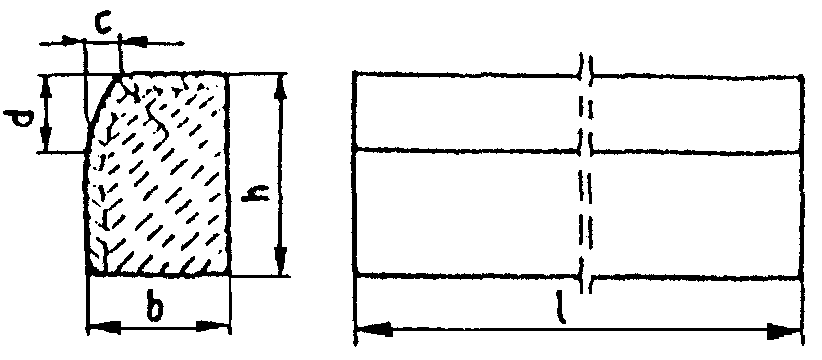 b) krawężnik rodzaju „b”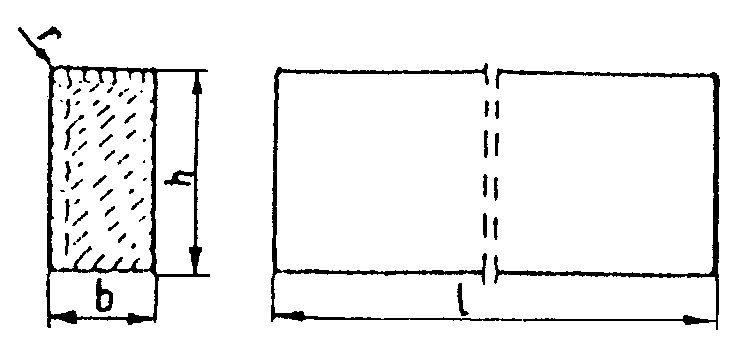 c) wpusty na powierzchniach stykowych krawężników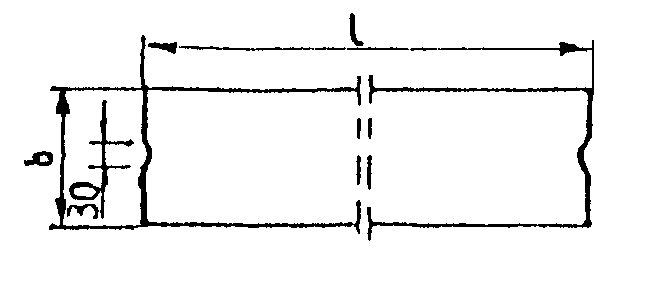 Rys. 1. Wymiarowanie krawężnikówTablica 1. Wymiary krawężników betonowychTablica 2. Dopuszczalne odchyłki wymiarów krawężników betonowych2.4.2. Dopuszczalne wady i uszkodzenia	Powierzchnie krawężników betonowych powinny być bez rys, pęknięć i ubytków betonu, o fakturze z formy lub zatartej. Krawędzie elementów powinny być równe i proste.	Dopuszczalne wady oraz uszkodzenia powierzchni i krawędzi elementów, zgodnie z BN-80/6775-03/01 [14], nie powinny przekraczać wartości podanych w tablicy 3.Tablica 3. Dopuszczalne wady i uszkodzenia krawężników betonowych2.4.3. Składowanie	Krawężniki betonowe mogą być przechowywane na składowiskach otwartych, posegregowane według typów, rodzajów, odmian, gatunków i wielkości.	Krawężniki betonowe należy układać z zastosowaniem podkładek i przekładek drewnianych o wymiarach: grubość , szerokość , długość min.  większa niż szerokość krawężnika.2.4.4. Beton i jego składniki2.4.4.1. Beton do produkcji krawężników	Do produkcji krawężników należy stosować beton wg PN-B-06250 [2], klasy B 25 i B 30. W przypadku wykonywania krawężników dwuwarstwowych, górna (licowa) warstwa krawężników powinna być wykonana z betonu klasy B 30.	Beton użyty do produkcji krawężników powinien charakteryzować się:      nasiąkliwością, poniżej 4%,      ścieralnością na tarczy Boehmego, dla gatunku 1: , dla gatunku 2: ,      mrozoodpornością i wodoszczelnością, zgodnie z normą PN-B-06250 [2].2.4.4.2.  Cement	Cement stosowany do betonu powinien być cementem portlandzkim klasy nie niższej niż „32,5” wg PN-B-19701 [10].	Przechowywanie cementu powinno być zgodne z BN-88/6731-08 [12].2.4.4.3. Kruszywo	Kruszywo powinno odpowiadać wymaganiom PN-B-06712 [5].	Kruszywo należy przechowywać w warunkach zabezpieczających je przed zanieczyszczeniem, zmieszaniem z kruszywami innych asortymentów, gatunków i marek.2.4.4.4. Woda	Woda powinna być odmiany „1” i odpowiadać wymaganiom PN-B-32250 [11].2.5. Materiały na podsypkę i do zapraw	Piasek na podsypkę cementowo-piaskową powinien odpowiadać wymaganiom PN-B-06712 [5], a do zaprawy cementowo-piaskowej PN-B-06711 [4].	Cement na podsypkę i do zaprawy cementowo-piaskowej powinien być cementem portlandzkim klasy nie mniejszej niż „32,5”, odpowiadający wymaganiom PN-B-19701 [10].	Woda powinna być odmiany „1” i odpowiadać wymaganiom PN-B-32250 [11].2.6. Materiały na ławy	Do wykonania ław pod krawężniki należy stosować, dla:a)     ławy betonowej - beton klasy B 15 lub B 10, wg PN-B-06250 [2], którego składniki powinny odpowiadać wymaganiom punktu 2.4.4,b)    ławy żwirowej - żwir odpowiadający wymaganiom PN-B-11111 [7],c)     ławy tłuczniowej - tłuczeń odpowiadający wymaganiom PN-B-11112 [8].2.7. Masa zalewowa	Masa zalewowa, do wypełnienia szczelin dylatacyjnych na gorąco, powinna odpowiadać wymaganiom BN-74/6771-04 [13] lub aprobaty technicznej.3. SPRZĘT3.1. Ogólne wymagania dotyczące sprzętu		Ogólne wymagania dotyczące sprzętu podano w SST D-M-00.00.00 „Wymagania ogólne” pkt 3.3.2. Sprzęt 		Roboty wykonuje się ręcznie przy zastosowaniu:      betoniarek do wytwarzania betonu i zapraw oraz przygotowania podsypki cementowo-piaskowej,      wibratorów płytowych, ubijaków ręcznych lub mechanicznych.4. TRANSPORT4.1. Ogólne wymagania dotyczące transportu		Ogólne wymagania dotyczące transportu podano w SST D-M-00.00.00 „Wymagania ogólne” pkt 4.4.2. Transport krawężników		Krawężniki betonowe mogą być przewożone dowolnymi środkami transportowymi.		Krawężniki betonowe układać należy na środkach transportowych w pozycji pionowej z nachyleniem w kierunku jazdy.		Krawężniki powinny być zabezpieczone przed przemieszczeniem się i uszkodzeniami w czasie transportu, a górna warstwa nie powinna wystawać poza ściany środka transportowego więcej niż 1/3 wysokości tej warstwy.4.3. Transport pozostałych materiałów	Transport cementu powinien się odbywać w warunkach zgodnych z BN-88/6731-08 [12].	Kruszywa można przewozić dowolnym środkiem transportu, w warunkach zabezpieczających je przed zanieczyszczeniem i zmieszaniem z innymi materiałami. Podczas transportu kruszywa powinny być zabezpieczone przed wysypaniem, a kruszywo drobne - przed rozpyleniem.	Masę zalewową należy pakować w bębny blaszane lub beczki drewniane. Transport powinien odbywać się w warunkach zabezpieczających przed uszkodzeniem bębnów i beczek.5. WYKONANIE ROBÓT5.1. Ogólne zasady wykonania robót	Ogólne zasady wykonania robót podano w SST D-M-00.00.00 „Wymagania ogólne” pkt 5.5.2. Wykonanie koryta pod ławy	Koryto pod ławy należy wykonywać zgodnie z PN-B-06050 [1].	Wymiary wykopu powinny odpowiadać wymiarom ławy w planie z uwzględnieniem w szerokości dna wykopu ew. konstrukcji szalunku.	Wskaźnik zagęszczenia dna wykonanego koryta pod ławę powinien wynosić co najmniej 0,97 według normalnej metody Proctora.5.3. Wykonanie ław	Wykonanie ław powinno być zgodne z BN-64/8845-02 [16].5.3.1. Ława żwirowa	Ławy żwirowe o wysokości do  wykonuje się jednowarstwowo przez zasypanie koryta żwirem i zagęszczenie go polewając wodą.	Ławy o wysokości powyżej  należy wykonywać dwuwarstwowo, starannie zagęszczając poszczególne warstwy.5.3.2. Ława tłuczniowa	Ławy należy wykonywać przez zasypanie wykopu koryta tłuczniem.	Tłuczeń należy starannie ubić polewając wodą. Górną powierzchnię ławy tłuczniowej należy wyrównać klińcem i ostatecznie zagęścić.	Przy grubości warstwy tłucznia w ławie wynoszącej powyżej  należy ławę wykonać dwuwarstwowo, starannie zagęszczając poszczególne warstwy.5.3.3. Ława betonowa	Ławy betonowe zwykłe w gruntach spoistych wykonuje się bez szalowania, przy gruntach sypkich należy stosować szalowanie.	Ławy betonowe z oporem wykonuje się w szalowaniu. Beton rozścielony w szalowaniu lub bezpośrednio w korycie powinien być wyrównywany warstwami. Betonowanie ław należy wykonywać zgodnie z wymaganiami PN-B-06251 [3], przy czym należy stosować co  szczeliny dylatacyjne wypełnione bitumiczną masą zalewową.5.4. Ustawienie krawężników betonowych5.4.1. Zasady ustawiania krawężników	Światło (odległość górnej powierzchni krawężnika od jezdni) powinno być zgodne z ustaleniami dokumentacji projektowej, a w przypadku braku takich ustaleń powinno wynosić od 10 do , a w przypadkach wyjątkowych (np. ze względu na „wyrobienie” ścieku)  może być zmniejszone do  lub zwiększone do .	Zewnętrzna ściana krawężnika od strony chodnika powinna być po ustawieniu krawężnika obsypana piaskiem, żwirem, tłuczniem lub miejscowym gruntem przepuszczalnym, starannie ubitym.	Ustawienie krawężników powinno być zgodne z BN-64/8845-02 [16].5.4.2. Ustawienie krawężników na ławie żwirowej lub tłuczniowej	Ustawianie krawężników na ławie żwirowej i tłuczniowej powinno być wykonywane na podsypce z piasku o grubości warstwy od 3 do  po zagęszczeniu.5.4.3. Ustawienie krawężników na ławie betonowej	Ustawianie krawężników na ławie betonowej wykonuje się  na podsypce z piasku lub na podsypce cementowo-piaskowej o grubości 3 do  po zagęszczeniu.5.4.4. Wypełnianie spoin	Spoiny krawężników nie powinny przekraczać szerokości . Spoiny należy wypełnić żwirem, piaskiem lub zaprawą cementowo-piaskową, przygotowaną w stosunku 1:2. Zalewanie spoin krawężników zaprawą cementowo-piaskową stosuje się wyłącznie do krawężników ustawionych na ławie betonowej.	Spoiny krawężników przed zalaniem zaprawą należy oczyścić i zmyć wodą. Dla zabezpieczenia przed wpływami temperatury krawężniki ustawione na podsypce cementowo-piaskowej i o spoinach zalanych zaprawą należy zalewać co  bitumiczną masą zalewową nad szczeliną dylatacyjną ławy.6. kontrola jakości robót6.1. Ogólne zasady kontroli jakości robót	Ogólne zasady kontroli jakości robót podano w SST D-M-00.00.00 „Wymagania ogólne” pkt 6.6.2. Badania przed przystąpieniem do robót6.2.1. Badania krawężników	Przed przystąpieniem do robót Wykonawca powinien wykonać badania materiałów przeznaczonych do ustawienia krawężników betonowych i przedstawić wyniki tych badań Inżynierowi  do akceptacji.	Sprawdzenie wyglądu zewnętrznego należy przeprowadzić na podstawie oględzin elementu przez pomiar i policzenie uszkodzeń występujących na powierzchniach i krawędziach elementu zgodnie z wymaganiami tablicy 3. Pomiary długości i głębokości uszkodzeń należy wykonać za pomocą przymiaru stalowego lub suwmiarki z dokładnością do , zgodnie z ustaleniami PN-B-10021 [6].	Sprawdzenie kształtu i wymiarów elementów należy przeprowadzić z dokładnością do  przy użyciu suwmiarki oraz przymiaru stalowego lub taśmy zgodnie z wymaganiami tablicy 1 i 2. Sprawdzenie kątów prostych w narożach elementów wykonuje się przez przyłożenie kątownika do badanego naroża i zmierzenia odchyłek z dokładnością do .6.2.2. Badania pozostałych materiałów	Badania pozostałych materiałów stosowanych przy ustawianiu krawężników betonowych powinny obejmować wszystkie właściwości, określone w normach podanych dla odpowiednich materiałów w pkt 2.6.3. Badania w czasie robót6.3.1. Sprawdzenie koryta pod ławę	Należy sprawdzać wymiary koryta oraz zagęszczenie podłoża na dnie wykopu.	Tolerancja dla szerokości wykopu wynosi  . Zagęszczenie podłoża powinno być zgodne z pkt 5.2.6.3.2. Sprawdzenie ław	Przy wykonywaniu ław badaniu podlegają:a)     Zgodność profilu podłużnego górnej powierzchni ław z dokumentacją projektową.	Profil podłużny górnej powierzchni ławy powinien być zgodny z projektowaną niweletą. Dopuszczalne odchylenia mogą wynosić   na każde  ławy.b)	Wymiary ław.	Wymiary ław należy sprawdzić w dwóch dowolnie wybranych punktach na każde  ławy. Tolerancje wymiarów wynoszą:	- dla wysokości   10% wysokości projektowanej,	- dla szerokości   10% szerokości projektowanej.c)	Równość górnej powierzchni ław.	Równość górnej powierzchni ławy sprawdza się przez przyłożenie w dwóch punktach, na każde  ławy, trzymetrowej łaty.	Prześwit pomiędzy górną powierzchnią ławy i przyłożoną łatą nie może przekraczać               .d)	Zagęszczenie ław.	Zagęszczenie ław bada się w dwóch przekrojach na każde . Ławy ze żwiru lub piasku nie mogą wykazywać śladu urządzenia zagęszczającego.	Ławy z tłucznia, badane próbą wyjęcia poszczególnych ziarn tłucznia, nie powinny pozwalać na wyjęcie ziarna z ławy.e)	Odchylenie linii ław od projektowanego kierunku.	Dopuszczalne odchylenie linii ław od projektowanego kierunku nie może przekraczać   na każde  wykonanej ławy.6.3.3. Sprawdzenie ustawienia krawężników	Przy ustawianiu krawężników należy sprawdzać:a)     dopuszczalne odchylenia linii krawężników w poziomie od linii projektowanej, które wynosi   na każde  ustawionego krawężnika,b)    dopuszczalne odchylenie niwelety górnej płaszczyzny krawężnika od niwelety projektowanej, które wynosi   na każde  ustawionego krawężnika,c)     równość górnej powierzchni krawężników, sprawdzane przez przyłożenie w dwóch punktach na każde  krawężnika, trzymetrowej łaty, przy czym prześwit pomiędzy górną powierzchnią krawężnika i przyłożoną łatą nie może przekraczać ,d)    dokładność wypełnienia spoin bada się co . Spoiny muszą być wypełnione całkowicie na pełną głębokość.7. OBMIAR ROBÓT7.1. Ogólne zasady obmiaru robót	Ogólne zasady obmiaru robót podano w SST D-M-00.00.00 „Wymagania ogólne” pkt 7.7.2. Jednostka obmiarowa	Jednostką obmiarową jest m (metr) ustawionego krawężnika betonowego.8. ODBIÓR ROBÓT8.1. Ogólne zasady odbioru robót	Ogólne zasady odbioru robót podano w SST D-M-00.00.00 „Wymagania ogólne” pkt 8.	Roboty uznaje się za wykonane zgodnie z dokumentacją projektową, SST i wymaganiami Inżyniera, jeżeli wszystkie pomiary i badania z zachowaniem tolerancji wg pkt 6 dały wyniki pozytywne.8.2. Odbiór robót zanikających i ulegających zakryciu	Odbiorowi robót zanikających i ulegających zakryciu podlegają:      wykonanie koryta pod ławę,      wykonanie ławy, wykonanie podsypki.9. PODSTAWA PŁATNOŚCI9.1. Ogólne ustalenia dotyczące podstawy płatności	Ogólne ustalenia dotyczące podstawy płatności podano w SST D-M-00.00.00 „Wymagania ogólne” pkt 9.9.2. Cena jednostki obmiarowej	Cena wykonania  krawężnika betonowego obejmuje:      prace pomiarowe i roboty przygotowawcze,      dostarczenie materiałów na miejsce wbudowania,      wykonanie koryta pod ławę,      ew. wykonanie szalunku,      wykonanie ławy,      wykonanie podsypki,      ustawienie krawężników na podsypce (piaskowej lub cementowo-piaskowej),      wypełnienie spoin krawężników zaprawą,      ew. zalanie spoin masą zalewową,      zasypanie zewnętrznej ściany krawężnika gruntem i ubicie,      przeprowadzenie badań i pomiarów wymaganych w specyfikacji technicznej.10. przepisy związane10.1. Normy10.2. Inne dokumenty17.  Katalog powtarzalnych elementów drogowych (KPED), Transprojekt - Warszawa, 1979 i 1982 r.SZCZEGÓŁOWE SPECYFIKACJE TECHNICZNED - 08.02.02CHODNIK   Z   BRUKOWEJKOSTKI   BETONOWEJ1. WSTĘP1.1. Przedmiot SST	Przedmiotem niniejszej szczegółowej specyfikacji technicznej (SST) są wymagania dotyczące wykonania i odbioru robót związanych z wykonaniem chodnika z brukowej kostki betonowej.1.2. Zakres stosowania SST	Szczegółowa specyfikacja techniczna (SST) jest stosowana jako dokument przetargowy i kontraktowy przy zlecaniu i realizacji robót drogowych.1.3. Zakres robót objętych SST	Ustalenia zawarte w niniejszej specyfikacji dotyczą zasad prowadzenia robót związanych z wykonaniem chodnika z brukowej kostki betonowej.1.4. Określenia podstawowe1.4.1. Betonowa kostka brukowa - kształtka wytwarzana z betonu metodą wibroprasowania. Produkowana jest jako kształtka jednowarstwowa lub w dwóch warstwach połączonych ze sobą trwale w fazie produkcji.1.4.2. Pozostałe określenia podstawowe są zgodne z obowiązującymi, odpowiednimi polskimi normami i z definicjami i z definicjami podanymi w SST D-M-00.00.00 „Wymagania ogólne” pkt 1.4.1.5. Ogólne wymagania dotyczące robót	Ogólne wymagania dotyczące robót podano w SST D-M-00.00.00 „Wymagania ogólne” pkt 1.5.1.6. Kody i nazwy robót wg Wspólnego Słowika Zamówień (CPV)	45233233-1: Roboty w zakresie chodników2. MATERIAŁY2.1. Ogólne wymagania dotyczące materiałów	Ogólne wymagania dotyczące materiałów, ich pozyskiwania i składowania, podano w  SST D-M-00.00.00 „Wymagania ogólne” pkt 2.2.2. Betonowa kostka brukowa - wymagania2.2.1. Aprobata techniczna	Warunkiem dopuszczenia do stosowania betonowej kostki brukowej w budownictwie drogowym jest posiadanie aprobaty technicznej, wydanej przez uprawnioną jednostkę.2.2.2.  Wygląd zewnętrzny	Struktura wyrobu powinna być zwarta, bez rys, pęknięć, plam i ubytków.	Powierzchnia górna kostek powinna być równa i szorstka, a krawędzie kostek równe i proste, wklęśnięcia nie powinny przekraczać  dla kostek o grubości  .2.2.3. Kształt, wymiary i kolor kostki brukowej	Do wykonania nawierzchni chodnika stosuje się betonową kostkę brukową o grubości . Kostki o takiej grubości są produkowane w kraju.	Tolerancje wymiarowe wynoszą:      na długości		 ,      na szerokości		 ,      na grubości		 .	Kolory kostek produkowanych aktualnie w kraju to: szary, ceglany, klinkierowy, grafitowy i brązowy.2.2.4. Cechy fizykomechaniczne betonowych kostek brukowych	Betonowe kostki brukowe powinny mieć cechy fizykomechaniczne określone w tablicy 1.Tablica 1. Cechy fizykomechaniczne betonowych kostek brukowych2.3. Materiały do produkcji betonowych kostek brukowych2.3.1. CementDo produkcji kostki brukowej należy stosować cement portlandzki, bez dodatków,   klasy nie niższej niż „32,5”. Zaleca się stosowanie cementu o jasnym kolorze. Cement powinien odpowiadać wymaganiom PN-B-19701 [4].2.3.2.  Kruszywo do betonuNależy stosować kruszywa mineralne  odpowiadające wymaganiom PN-B-06712 [3].Uziarnienie kruszywa powinno być ustalone w recepcie laboratoryjnej mieszanki betonowej, przy założonych parametrach wymaganych dla produkowanego wyrobu.2.3.3. WodaWoda powinna być odmiany „1” i odpowiadać wymaganiom PN-B-32250 [5].2.3.4. DodatkiDo produkcji kostek brukowych stosuje się dodatki w postaci plastyfikatorów i barwników, zgodnie z receptą laboratoryjną.Plastyfikatory zapewniają gotowym wyrobom większą wytrzymałość, mniejszą nasiąkliwość i większą odporność na niskie temperatury i działanie soli.Stosowane barwniki powinny zapewnić kostce trwałe wybarwienie. Powinny to być barwniki nieorganiczne.3. sprzęt3.1. Ogólne wymagania dotyczące sprzętuOgólne wymagania dotyczące sprzętu podano w SST D-M-00.00.00 „Wymagania ogólne” pkt 3.3.2. Sprzęt do wykonania chodnika z kostki brukowejMałe powierzchnie chodnika z kostki brukowej wykonuje się ręcznie.Jeśli powierzchnie są duże, a kostki brukowe mają jednolity kształt i kolor, można stosować mechaniczne urządzenia układające. Urządzenie składa się z wózka i chwytaka sterowanego hydraulicznie, służącego do przenoszenia z palety warstwy kostek na miejsce ich ułożenia. Do zagęszczenia nawierzchni stosuje się wibratory płytowe z osłoną z tworzywa sztucznego.4. transport4.1. Ogólne wymagania dotyczące transportuOgólne wymagania dotyczące transportu podano w SST D-M-00.00.00 „Wymagania ogólne” pkt 4.4.2. Transport betonowych kostek brukowychUformowane w czasie produkcji kostki betonowe układane są warstwowo na palecie. Po uzyskaniu wytrzymałości betonu min. 0,7 wytrzymałości projektowanej, kostki przewożone są na stanowisko, gdzie specjalne urządzenie pakuje je w folię i spina taśmą stalową, co gwarantuje transport samochodami w nienaruszonym stanie.	Kostki betonowe można również przewozić samochodami na paletach transportowych producenta.5. WYKONANIE ROBÓT5.1. Ogólne zasady wykonania robótOgólne zasady wykonania robót podano w SST D-M-00.00.00 „Wymagania ogólne” pkt 5.5.2. Koryto pod chodnikKoryto wykonane w podłożu powinno być wyprofilowane zgodnie z projektowanymi spadkami podłużnymi i poprzecznymi oraz zgodnie z wymaganiami podanymi w SST D-04.01.01 „Koryto wraz z profilowaniem i zagęszczeniem podłoża”. Wskaźnik zagęszczenia koryta nie powinien być mniejszy niż 0,97 według normalnej metody Proctora.Jeżeli dokumentacja projektona nie określa inaczej, to nawierzchnię chodnika z kostki brukowej można wykonywać bezpośrednio na podłożu z gruntu piaszczystego o          WP  35 [6] w uprzednio wykonanym korycie.5.3. PodsypkaNa podsypkę należy stosować piasek odpowiadający wymaganiom PN-B-06712 [3].Grubość podsypki po zagęszczeniu powinna zawierać się w granicach od 3 do . Podsypka powinna być zwilżona wodą, zagęszczona i wyprofilowana.5.4. Warstwa odsączającaJeżeli w dokumentacji projektowej dla wykonania chodnika przewidziana jest warstwa odsączająca, to jej wykonanie powinno być zgodne z warunkami określonymi  w SST D-04.02.01 „Warstwy odsączające” 5.5. Układanie chodnika z betonowych kostek brukowychZ uwagi na różnorodność kształtów i kolorów produkowanych kostek, możliwe jest ułożenie dowolnego wzoru - wcześniej ustalonego w dokumentacji projektowej lub zaakceptowanego przez Inżyniera.Kostkę układa się na podsypce lub podłożu piaszczystym w taki sposób, aby szczeliny między kostkami wynosiły od 2 do . Kostkę należy układać ok.  wyżej od projektowanej niwelety chodnika, gdyż w czasie wibrowania (ubijania) podsypka ulega zagęszczeniu.Po ułożeniu kostki, szczeliny należy wypełnić piaskiem, a następnie zamieść powierzchnię ułożonych kostek przy użyciu szczotek ręcznych lub mechanicznych i przystąpić do ubijania nawierzchni chodnika.Do ubijania ułożonego chodnika z kostek brukowych, stosuje się wibratory płytowe z osłoną z tworzywa sztucznego dla ochrony kostek przed uszkodzeniem i zabrudzeniem. Wibrowanie należy prowadzić od krawędzi powierzchni ubijanej w kierunku środka i jednocześnie w kierunku poprzecznym kształtek.Do zagęszczania nawierzchni z betonowych kostek brukowych nie wolno używać walca.Po ubiciu nawierzchni należy uzupełnić szczeliny materiałem do wypełnienia i zamieść nawierzchnię. Chodnik z wypełnieniem spoin piaskiem nie wymaga pielęgnacji - może być zaraz oddany do użytkowania.6. kontrola jakości robót6.1. Ogólne zasady kontroli jakości robótOgólne zasady kontroli jakości robót podano w SST D-M-00.00.00 „Wymagania ogólne” pkt 6.6.2. Badania przed przystąpieniem do robótPrzed przystąpieniem do robót Wykonawca powinien sprawdzić, czy producent kostek brukowych posiada aprobatę techniczną.Pozostałe wymagania określono w SST D-05.02.23 „Nawierzchnia z kostki brukowej betonowej”.6.3. Badania w czasie robót6.3.1. Sprawdzenie podłoża	Sprawdzenie podłoża polega na stwierdzeniu zgodności z dokumentacją projektową i odpowiednimi SST.	Dopuszczalne tolerancje wynoszą dla:      głębokości koryta:       o szerokości do 3 m:		 ,       o szerokości powyżej 3 m:	 ,      szerokości koryta:  .6.3.2. Sprawdzenie podsypki	Sprawdzenie podsypki w zakresie grubości i wymaganych spadków poprzecznych i podłużnych polega na stwierdzeniu zgodności z dokumentacją projektową oraz pkt 5.3 niniejszej SST. 6.3.3. Sprawdzenie wykonania chodnika	Sprawdzenie prawidłowości wykonania chodnika z betonowych kostek brukowych  polega na stwierdzeniu zgodności wykonania z dokumentacją projektową oraz wymaganiami pkt 5.5 niniejszej OST:      pomierzenie szerokości spoin,      sprawdzenie prawidłowości ubijania (wibrowania),      sprawdzenie prawidłowości wypełnienia spoin,      sprawdzenie, czy przyjęty deseń (wzór) i kolor nawierzchni jest zachowany.6.4. Sprawdzenie cech geometrycznych chodnika6.4.1.  Sprawdzenie równości chodnikaSprawdzenie równości nawierzchni przeprowadzać należy łatą co najmniej raz na każde 150 do  ułożonego chodnika i w miejscach wątpliwych, jednak nie rzadziej niż raz na  chodnika. Dopuszczalny prześwit pod łatą  nie powinien przekraczać .6.4.2. Sprawdzenie profilu podłużnegoSprawdzenie profilu podłużnego przeprowadzać należy za pomocą niwelacji, biorąc pod uwagę punkty charakterystyczne, jednak nie rzadziej niż co .	Odchylenia od projektowanej niwelety chodnika w punktach załamania niwelety nie mogą przekraczać  .6.4.3. Sprawdzenie przekroju poprzecznegoSprawdzenie przekroju poprzecznego dokonywać należy szablonem z poziomicą, co najmniej raz na każde 150 do  chodnika i w miejscach wątpliwych, jednak nie rzadziej niż co . Dopuszczalne odchylenia od projektowanego profilu wynoszą  0,3%.7. OBMIAR ROBÓT7.1. Ogólne zasady obmiaru robót	Ogólne zasady obmiaru robót podano w SST D-M-00.00.00 „Wymagania ogólne” pkt 7.7.2. Jednostka obmiarowa	Jednostką obmiarową jest m2 (metr kwadratowy) wykonanego chodnika z brukowej kostki betonowej.8. ODBIÓR ROBÓTOgólne zasady odbioru robót podano w SST D-M-00.00.00 „Wymagania ogólne” pkt 8.Roboty uznaje się za wykonane zgodnie z dokumentacją projektową, SST i wymaganiami Inżyniera, jeżeli wszystkie pomiary i badania z zachowaniem tolerancji wg pkt 6 dały wyniki pozytywne.9. PODSTAWA PŁATNOŚCI9.1. Ogólne ustalenia dotyczące podstawy płatnościOgólne ustalenia dotyczące podstawy płatności podano w SST D-M-00.00.00 „Wymagania ogólne” pkt 9.9.2. Cena jednostki obmiarowejCena wykonania  chodnika z brukowej kostki betonowej obejmuje:      prace pomiarowe i roboty przygotowawcze,      dostarczenie materiałów na miejsce wbudowania,      wykonanie koryta,      ew. wykonanie warstwy odsączającej,      wykonanie podsypki,      ułożenie kostki brukowej wraz z zagęszczeniem i wypełnieniem szczelin,      przeprowadzenie badań i pomiarów wymaganych w specyfikacji technicznej.10. przepisy związane10.1. Normy10.2. Inne dokumenty	Nie występują.SZCZEGÓŁOWA    SPECYFIKACJA   TECHNICZNAD - 08.03.01BETONOWE  OBRZEŻA  CHODNIKOWE1. WSTĘP1.1. Przedmiot SST	Przedmiotem niniejszej szczegółowej specyfikacji technicznej (SST) są wymagania dotyczące wykonania i odbioru robót związanych z ustawieniem betonowego obrzeża chodnikowego.1.2. Zakres stosowania SST	Szczegółowa specyfikacja techniczna (SST) jest, stosowana jako dokument przetargowy i kontraktowy przy zlecaniu i realizacji robót drogowych1.3. Zakres robót objętych SST	Ustalenia zawarte w niniejszej specyfikacji dotyczą zasad prowadzenia robót związanych z ustawieniem betonowego obrzeża chodnikowego.1.4. Określenia podstawowe1.4.1. Obrzeża chodnikowe - prefabrykowane belki betonowe rozgraniczające jednostronnie lub dwustronnie ciągi komunikacyjne od terenów nie przeznaczonych do komunikacji.1.4.2. Pozostałe określenia podstawowe są zgodne z obowiązującymi, odpowiednimi polskimi normami  i definicjami podanymi w SST D-M-00.00.00 „Wymagania ogólne”        pkt 1.4.1.5. Ogólne wymagania dotyczące robót	Ogólne wymagania dotyczące robót podano w SST D-M-00.00.00 „Wymagania ogólne” pkt 1.5.1.6. Kody i nazwy robót wg Wspólnego Słowika Zamówień (CPV)	45233233-1: Roboty w zakresie chodników2. MATERIAŁY2.1. Ogólne wymagania dotyczące materiałów	Ogólne wymagania dotyczące materiałów, ich pozyskiwania i składowania podano w SST D-M-00.00.00 „Wymagania ogólne” pkt 2.2.2. Stosowane materiały	Materiałami stosowanymi są:      obrzeża odpowiadające wymaganiom BN-80/6775-04/04 [9] i BN-80/6775-03/01 [8],      żwir lub piasek do wykonania ław,      cement wg PN-B-19701 [7],      piasek do zapraw wg PN-B-06711 [3].2.3. Betonowe obrzeża chodnikowe - klasyfikacja	W zależności od przekroju poprzecznego rozróżnia się dwa rodzaje obrzeży:      obrzeże niskie	- On,      obrzeże wysokie	- Ow.	W zależności od dopuszczalnych wielkości i liczby uszkodzeń oraz odchyłek wymiarowych obrzeża dzieli się na:      gatunek 1 	- G1,      gatunek 2	- G2.	Przykład oznaczenia betonowego obrzeża chodnikowego niskiego (On) o wymiarach 6 x 20 x  gat. 1:	obrzeże On - I/6/20/75 BN-80/6775-03/04 [9].2.4. Betonowe obrzeża chodnikowe - wymagania techniczne2.4.1. Wymiary betonowych obrzeży chodnikowych	Kształt obrzeży betonowych przedstawiono na rysunku  wymiary podano w tablicy 1.Rysunek 1. Kształt betonowego obrzeża chodnikowego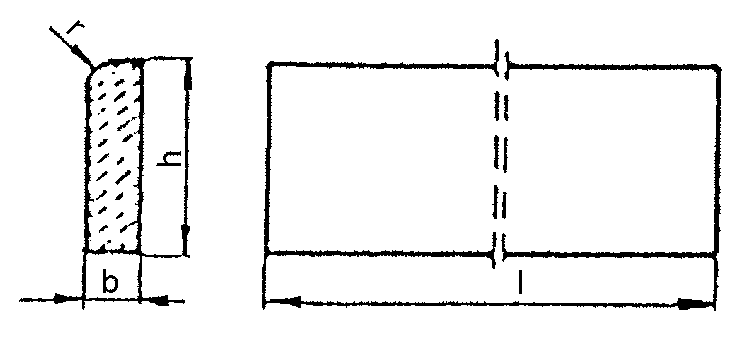 Tablica 1. Wymiary obrzeży2.4.2. Dopuszczalne odchyłki wymiarów obrzeży	Dopuszczalne odchyłki wymiarów obrzeży podano w tablicy 2.Tablica 2. Dopuszczalne odchyłki wymiarów obrzeży2.4.3. Dopuszczalne wady i uszkodzenia obrzeży	Powierzchnie obrzeży powinny być bez rys, pęknięć i ubytków betonu, o fakturze z formy lub zatartej. Krawędzie elementów powinny być równe i proste.	Dopuszczalne wady oraz uszkodzenia powierzchni i krawędzi elementów nie powinny przekraczać wartości podanych w tablicy 3.Tablica 3. Dopuszczalne wady i uszkodzenia obrzeży2.4.4. Składowanie	Betonowe obrzeża chodnikowe mogą być przechowywane na składowiskach otwartych, posegregowane według rodzajów i gatunków.	Betonowe obrzeża chodnikowe należy układać z zastosowaniem podkładek i przekładek drewnianych o wymiarach co najmniej: grubość , szerokość , długość minimum  większa niż szerokość obrzeża.2.4.5. Beton i jego składniki	Do produkcji obrzeży należy stosować beton według PN-B-06250 [2], klasy B 25 i B 30.2.5. Materiały na ławę i do zaprawy	Żwir do wykonania ławy powinien odpowiadać wymaganiom PN-B-11111 [5], a piasek - wymaganiom PN-B-11113 [6].	Materiały do zaprawy cementowo-piaskowej powinny odpowiadać wymaganiom podanym w SST D-08.01.01 „Krawężniki betonowe” pkt 2.3. sprzęt3.1. Ogólne wymagania dotyczące sprzętu	Ogólne wymagania dotyczące sprzętu podano w SST D-M-00.00.00 „Wymagania ogólne” pkt 3.3.2. Sprzęt do ustawiania obrzeży	Roboty wykonuje się ręcznie przy zastosowaniu drobnego sprzętu pomocniczego.4. transport4.1. Ogólne wymagania dotyczące transportu	Ogólne wymagania dotyczące transportu podano w SST D-M-00.00.00 „Wymagania ogólne” pkt 4.4.2. Transport obrzeży betonowych	Betonowe obrzeża chodnikowe mogą być przewożone dowolnymi środkami transportu po osiągnięciu przez beton wytrzymałości minimum 0,7 wytrzymałości projektowanej.	Obrzeża powinny być zabezpieczone przed przemieszczeniem się i uszkodzeniami w czasie transportu.4.3. Transport pozostałych materiałów	Transport pozostałych materiałów podano w SST D-08.01.01 „Krawężniki betonowe”.5. wykonanie robót5.1. Ogólne zasady wykonania robót	Ogólne zasady wykonania robót podano w SST D-M-00.00.00 „Wymagania ogólne” pkt 5.5.2. Wykonanie koryta	Koryto pod podsypkę (ławę) należy wykonywać zgodnie z PN-B-06050 [1].	Wymiary wykopu powinny odpowiadać wymiarom ławy w planie z uwzględnieniem w szerokości dna wykopu ew. konstrukcji szalunku.5.3. Podłoże lub podsypka (ława)	Podłoże pod ustawienie obrzeża może stanowić rodzimy grunt piaszczysty lub podsypka (ława) ze żwiru lub piasku, o grubości warstwy od 3 do  po zagęszczeniu. Podsypkę (ławę) wykonuje się przez zasypanie koryta żwirem lub piaskiem i zagęszczenie z polewaniem wodą.5.4. Ustawienie betonowych obrzeży chodnikowych	Betonowe obrzeża chodnikowe należy ustawiać na wykonanym podłożu w miejscu i ze światłem (odległością górnej powierzchni obrzeża od ciągu komunikacyjnego) zgodnym z ustaleniami dokumentacji projektowej.	Zewnętrzna ściana obrzeża powinna być obsypana piaskiem, żwirem lub miejscowym gruntem przepuszczalnym, starannie ubitym.	Spoiny nie powinny przekraczać szerokości . Należy wypełnić je piaskiem lub zaprawą cementowo-piaskową w stosunku 1:2. Spoiny przed zalaniem należy oczyścić i zmyć wodą. Spoiny muszą być wypełnione całkowicie na pełną głębokość.6. kontrola jakości robót6.1. Ogólne zasady kontroli jakości robót	Ogólne zasady kontroli jakości robót podano w SST D-M-00.00.00 „Wymagania ogólne” pkt 6.6.2. Badania przed przystąpieniem do robót	Przed przystąpieniem do robót Wykonawca powinien wykonać badania materiałów przeznaczonych do ustawienia betonowych obrzeży chodnikowych i przedstawić wyniki tych badań Inżynierowi do akceptacji.	Sprawdzenie wyglądu zewnętrznego należy przeprowadzić na podstawie oględzin elementu przez pomiar i policzenie uszkodzeń występujących na powierzchniach i krawędziach elementu, zgodnie z wymaganiami tablicy 3. Pomiary długości i głębokości uszkodzeń należy wykonać za pomocą przymiaru stalowego lub suwmiarki z dokładnością do , zgodnie z ustaleniami PN-B-10021 [4].	Sprawdzenie kształtu i wymiarów elementów należy przeprowadzić z dokładnością do  przy użyciu suwmiarki oraz przymiaru stalowego lub taśmy, zgodnie z wymaganiami tablicy 1 i 2. Sprawdzenie kątów prostych w narożach elementów wykonuje się przez przyłożenie kątownika do badanego naroża i zmierzenia odchyłek z dokładnością do .	Badania pozostałych materiałów powinny obejmować wszystkie właściwości określone w normach podanych dla odpowiednich materiałów wymienionych w pkt 2.6.3. Badania w czasie robót	W czasie robót należy sprawdzać wykonanie:a)     koryta pod podsypkę (ławę) - zgodnie z wymaganiami pkt 5.2,b)    podłoża z rodzimego gruntu piaszczystego lub podsypki (ławy) ze żwiru lub piasku - zgodnie z wymaganiami pkt 5.3,c)     ustawienia betonowego obrzeża chodnikowego - zgodnie z wymaganiami pkt 5.4, przy dopuszczalnych odchyleniach:      linii obrzeża w planie, które może wynosić   na każde  długości obrzeża,      niwelety górnej płaszczyzny obrzeża , które może wynosić 1 cm na każde  długości obrzeża,      wypełnienia spoin, sprawdzane co , które powinno wykazywać całkowite wypełnienie badanej spoiny na pełną głębokość.7. obmiar robót7.1. Ogólne zasady obmiaru robót	Ogólne zasady obmiaru robót podano w SST D-M-00.00.00 „Wymagania ogólne” pkt 7.7.2. Jednostka obmiarowa	Jednostką obmiarową jest m (metr) ustawionego betonowego obrzeża chodnikowego.8. ODBIÓR ROBÓT8.1. Ogólne zasady odbioru robót	Ogólne zasady odbioru robót podano w SST D-M-00.00.00 „Wymagania ogólne” pkt 8.	Roboty uznaje się za wykonane zgodnie z dokumentacją projektową, SST i wymaganiami Inżyniera, jeżeli wszystkie pomiary i badania z zachowaniem tolerancji wg pkt 6 dały wyniki pozytywne.8.2. Odbiór robót zanikających i ulegających zakryciu	Odbiorowi robót zanikających i ulegających zakryciu podlegają:      wykonane koryto,      wykonana podsypka.9. PODSTAWA PŁATNOŚCI9.1. Ogólne ustalenia dotyczące podstawy płatności	Ogólne ustalenia dotyczące podstawy płatności podano w SST D-M-00.00.00 „Wymagania ogólne” pkt 9.9.2. Cena jednostki obmiarowej	Cena wykonania  betonowego obrzeża chodnikowego obejmuje:      prace pomiarowe i roboty przygotowawcze,      dostarczenie materiałów,      wykonanie koryta,      rozścielenie i ubicie podsypki,      ustawienie obrzeża,      wypełnienie spoin,      obsypanie zewnętrznej ściany obrzeża,      wykonanie badań i pomiarów wymaganych w specyfikacji technicznej.10. przepisy związaneNormy1.PN-D-95017Surowiec drzewny. Drewno tartaczne iglaste.2.PN-D-96000Tarcica iglasta ogólnego przeznaczenia3.PN-D-96002Tarcica liściasta ogólnego przeznaczenia4.PN-H-74219Rury stalowe bez szwu walcowane na gorąco ogólnego stosowania5.PN-H-74220Rury stalowe bez szwu ciągnione i walcowane na zimno ogólnego przeznaczenia6.PN-H-93401Stal walcowana. Kątowniki równoramienne7.PN-H-93402Kątowniki nierównoramienne stalowe walcowane na gorąco8.BN-87/5028-12Gwoździe budowlane. Gwoździe z trzpieniem gładkim, okrągłym i kwadratowym9.BN-77/8931-12Oznaczenie wskaźnika zagęszczenia gruntu.StrefakorpusuMinimalna wartość Is dla:Minimalna wartość Is dla:StrefakorpusuAutostrad i dróg ekspresowychinnych drógStrefakorpusuAutostrad i dróg ekspresowychkategoria ruchu KR3-KR6Górna warstwa o grubości 1,031,00Na głębokości od 20 do  od powierzchni robót ziemnych1,001,00Lp.WłaściwościKlasa cementuLp.Właściwości32,51Wytrzymałość na ściskanie (MPa), po 7 dniach, nie mniej niż:- cement portlandzki bez dodatków16- cement hutniczy16- cement portlandzki z dodatkami162Wytrzymałość na ściskanie (MPa), po 28 dniach, nie mniej niż:32,53Czas wiązania:- początek wiązania, najwcześniej po upływie, min.60- koniec wiązania, najpóźniej po upływie, h124Stałość objętości, mm, nie więcej niż10Lp.WłaściwościWymaganiaBadania według1Uziarnieniea)     ziarn przechodzących przez sito # ,           % (m/m), nie mniej niż:b)    ziarn przechodzących przez sito # ,             % (m/m), powyżejc)     ziarn przechodzących przez sito # ,             % (m/m), powyżejd)    cząstek mniejszych od , % (m/m), poniżej100855020PN-B-04481 [2]2Granica płynności, % (m/m), nie więcej niż:40PN-B-04481 [2]3Wskaźnik plastyczności, % (m/m), nie więcej niż:15PN-B-04481 [2]4Odczyn pHod 5 do 8PN-B-04481 [2]5Zawartość części organicznych, % (m/m), nie więcej niż:2PN-B-04481 [2]6Zawartość siarczanów, w przeliczeniu na SO3,            % (m/m), nie więcej niż:1PN-B-06714-28 [6] Lp.WłaściwościWymaganiaBadania według1Uziarnieniea)     ziarn pozostających na sicie  # , %, nie mniej niż:30PN-B-06714-15 [4]b)    ziarn przechodzących przez sito ,             %, nie więcej niż:152Zawartość części organicznych, barwa cieczy nad kruszywem nie ciemniejsza niż:wzorcowaPN-B-06714-26 [5]3Zawartość zanieczyszczeń obcych, %, nie więcej niż:0,5PN-B-06714-12 [3]4Zawartość siarczanów, w przeliczeniu na SO3,            %, poniżej:1PN-B-06714-28 [6]Lp.Rodzaj warstwy w konstrukcjinawierzchni drogowejWytrzymałość na ściskanie próbek nasyconych wodą (MPa)Wytrzymałość na ściskanie próbek nasyconych wodą (MPa)Wskaźnik mrozood-po 7 dniachpo 28 dniachporności1Podbudowa zasadnicza dla KR1 lub podbudowa pomocnicza dla KR2 do KR6od 1,6do 2,2od 2,5do 5,00,72Górna część warstwy ulepszonego podłoża gruntowego o grubości co najmniej  dla KR5 i KR6 lub górna część warstwy ulepszenia słabego podłoża z gruntów wątpliwych oraz wysadzinowychod 1,0do 1,6od 1,5do 2,50,63Dolna część warstwy ulepszonego podłoża gruntowego w przypadku posadowienia konstrukcji nawierzchni na podłożu z gruntów wątpliwych i wysadzinowych-od 0,5do 1,50,6Lp.KategoriaMaksymalna zawartość cementu, % w stosunku do masy suchego gruntu lub kruszywaMaksymalna zawartość cementu, % w stosunku do masy suchego gruntu lub kruszywaMaksymalna zawartość cementu, % w stosunku do masy suchego gruntu lub kruszywaruchupodbudowa zasadniczapodbudowa pomocniczaulepszonepodłoże1KR 2  do  KR 6-68Częstotliwość badańCzęstotliwość badańLp.Wyszczególnienie badańMinimalna liczba badań na dziennej działce roboczejMaksymalna powierzchnia podbudowy lub ulepszonego podłoża przypadająca na jedno badanie1Uziarnienie mieszanki gruntu lub kruszywa2Wilgotność mieszanki gruntu lub kruszywa ze spoiwem3Rozdrobnienie gruntu 1)25Zagęszczenie warstwy6Grubość podbudowy lub ulepszonego podłoża37Wytrzymałość na ściskanie- 7 i 28-dniowa przy stabilizacji cementem 6 próbek8Badanie spoiwa: - cementu,przy projektowaniu składu mieszanki i przy każdej zmianieprzy projektowaniu składu mieszanki i przy każdej zmianie9Badanie wodydla każdego wątpliwego źródładla każdego wątpliwego źródła10Badanie właściwości gruntu lub kruszywadla każdej partii i przy każdej zmianie rodzaju gruntu lub kruszywadla każdej partii i przy każdej zmianie rodzaju gruntu lub kruszywa1) Badanie wykonuje się dla gruntów spoistych1) Badanie wykonuje się dla gruntów spoistych1) Badanie wykonuje się dla gruntów spoistych1) Badanie wykonuje się dla gruntów spoistychLp.Wyszczególnienie badań i pomiarówMinimalna częstotliwość badań i pomiarów1Szerokość 10 razy na 2Równość podłużnaw sposób ciągły planografem albo co  łatą na każdym pasie ruchu3Równość poprzeczna10 razy na 4Spadki poprzeczne*)10 razy na 5Rzędne wysokościoweco 6Ukształtowanie osi w planie*)co 7Grubość podbudowy i ulepszonego podłożaw 3 punktach, lecz nie rzadziej niż raz na 1.PN-B-04300Cement. Metody badań. Oznaczanie cech fizycznych2.PN-B-04481Grunty budowlane. Badania próbek gruntu3.PN-B-06714-12Kruszywa mineralne. Badania. Oznaczanie zawartości zanieczyszczeń obcych4.PN-B-06714-15Kruszywa mineralne. Badania. Oznaczanie składu ziarnowego5.PN-B-06714-26Kruszywa mineralne. Badania. Oznaczanie zawartości zanieczyszczeń organicznych6.PN-B-06714-28Kruszywa mineralne. Badania. Oznaczanie zawartości siarki metodą bromową7.PN-B-06714-37Kruszywa mineralne. Badania. Oznaczanie rozpadu krzemianowego8.PN-B-06714-38Kruszywa mineralne. Badania. Oznaczanie rozpadu wapniowego9.PN-B-06714-39Kruszywa mineralne. Badania. Oznaczanie rozpadu żelazawego10.PN-B-06714-42Kruszywa mineralne. Badania. Oznaczanie ścieralności w bębnie Los Angeles11.PN-B-19701Cement. Cement powszechnego użytku. Skład, wymagania i ocena zgodności12.PN-B-32250Materiały budowlane. Woda do betonów i zapraw13.PN-S-96011Drogi samochodowe. Stabilizacja gruntów wapnem do celów drogowych14.PN-S-96012Drogi samochodowe. Podbudowa i ulepszone podłoże z gruntu stabilizowanego cementem15.BN-88/6731-08Cement. Transport i przechowywanie16.BN-64/8931-01Drogi samochodowe. Oznaczanie wskaźnika piaskowego17.BN-64/8931-02Drogi samochodowe. Oznaczanie modułu odkształcenia nawierzchni podatnych i podłoża przez obciążenie płytą18.BN-68/8931-04Drogi samochodowe. Pomiar równości nawierzchni planografem i łatą19.BN-70/8931-05Drogi samochodowe. Oznaczanie wskaźnika nośności gruntu jako podłoża nawierzchni podatnych20.BN-77/8931-12Oznaczanie wskaźnika zagęszczenia gruntu21.PN-B-30020                 Wapno22.        PN-C-84127Chlorek wapniowy techniczny23.24.25.PN-S-96035PN-S-96012BN-64/8931-01Drogi samochodowe. Popioły lotne.Drogi samochodowe. Podbudowa i ulepszone podłoże z gruntu stabilizowanego cementemDrogi samochodowe. Oznaczanie wskaźnika piaskowegoTypRodzajWymiary krawężników,   cmWymiary krawężników,   cmWymiary krawężników,   cmWymiary krawężników,   cmWymiary krawężników,   cmWymiary krawężników,   cmkrawężnikakrawężnikalbhcdrUa100201530min. 3max. 7min. 12max. 151,0Db100151210202525--1,0RodzajDopuszczalna odchyłka, mmDopuszczalna odchyłka, mmwymiaruGatunek 1Gatunek 2l 8 12b,   h 3 3Rodzaj wad i uszkodzeńRodzaj wad i uszkodzeńDopuszczalna wielkość wad i uszkodzeńDopuszczalna wielkość wad i uszkodzeńGatunek 1Gatunek 2Wklęsłość lub wypukłość powierzchni krawężników w mmWklęsłość lub wypukłość powierzchni krawężników w mm23Szczerby i uszkodzeniakrawędzi i narożyograniczających powierzchnie górne (ścieralne),   mmniedopuszczalneniedopuszczalneograniczających pozostałe powierzchnie:- liczba max22- długość, mm, max2040- głębokość, mm, max610  1.PN-B-06050Roboty ziemne budowlane  2.PN-B-06250Beton zwykły  3.PN-B-06251Roboty betonowe i żelbetowe  4.PN-B-06711Kruszywo mineralne. Piasek do betonów i zapraw  5.PN-B-06712Kruszywa mineralne do betonu zwykłego  6.PN-B-10021Prefabrykaty budowlane z betonu. Metody pomiaru cech geometrycznych  7.PN-B-11111Kruszywa mineralne. Kruszywa naturalne do nawierzchni drogowych. Żwir i mieszanka  8.PN-B-11112Kruszywa mineralne. Kruszywo łamane do nawierzchni drogowych  9.PN-B-11113Kruszywa mineralne. Kruszywa naturalne do nawierzchni drogowych. Piasek10.PN-B-19701Cement. Cement powszechnego użytku. Skład, wymagania i ocena zgodności11.PN-B32250Materiały budowlane. Woda do betonów i zapraw12.BN-88/6731-08Cement. Transport i przechowywanie13.BN-74/6771-04Drogi samochodowe. Masa zalewowa14.BN-80/6775-03/01Prefabrykaty budowlane z betonu. Elementy nawierzchni dróg, ulic, parkingów i torowisk tramwajowych. Wspólne wymagania i badania15.BN-80/6775-03/04Prefabrykaty budowlane z betonu. Elementy nawierzchni dróg, ulic, parkingów i torowisk tramwajowych. Krawężniki i obrzeża chodnikowe16.BN-64/8845-02Krawężniki uliczne. Warunki techniczne ustawiania i odbioru.Lp.CechyWartość1Wytrzymałość na ściskanie po 28 dniach, MPa, co najmnieja) średnia z sześciu kostekb) najmniejsza pojedynczej kostki60502Nasiąkliwość wodą wg PN-B-06250 [2], %, nie więcej niż53Odporność na zamrażanie, po 50 cyklach zamrażania, wg PN-B-06250 [2]:a) pęknięcia próbkib) strata masy, %, nie więcej niżc) obniżenie wytrzymałości na ściskanie w stosunku do wytrzymałości     próbek nie zamrażanych, %, nie więcej niżbrak5204Ścieralność na tarczy Boehmego wg PN-B-04111 [1], mm, nie więcej niż41.PN-B-04111Materiały kamienne. Oznaczanie ścieralności na tarczy Boehmego2.PN-B-06250Beton zwykły3.PN-B-06712Kruszywa mineralne do betonu zwykłego4.PN-B-19701Cement. Cement powszechnego użytku. Skład, wymagania i ocena zgodności5.PN-B-32250Materiały budowlane. Woda do betonów i zapraw6.BN-68/8931-01Drogi samochodowe. Oznaczenie wskaźnika piaskowego.RodzajWymiary obrzeży,   cmWymiary obrzeży,   cmWymiary obrzeży,   cmWymiary obrzeży,   cmobrzeża1bhrOn7510066202033Ow7590100888302430333RodzajDopuszczalna odchyłka,   mDopuszczalna odchyłka,   mwymiaruGatunek 1Gatunek 2l 8 12b,   h 3 3Rodzaj wad i uszkodzeńRodzaj wad i uszkodzeńDopuszczalna wielkość wad i uszkodzeńDopuszczalna wielkość wad i uszkodzeńGatunek 1Gatunek 2Wklęsłość lub wypukłość powierzchni i krawędzi w mmWklęsłość lub wypukłość powierzchni i krawędzi w mm23Szczerbyi uszkodzeniaograniczających powierzchnie górne (ścieralne)niedopuszczalneniedopuszczalnekrawędzi i narożyograniczających   pozostałe powierzchnie:liczba, max22długość, mm, max2040głębokość, mm, max6101.PN-B-06050Roboty ziemne budowlane2.PN-B-06250Beton zwykły3.PN-B-06711Kruszywo mineralne. Piasek do betonów i zapraw4.PN-B-10021Prefabrykaty budowlane z betonu. Metody pomiaru cech geometrycznych5.PN-B-11111Kruszywo mineralne. Kruszywa naturalne do nawierzchni drogowych. Żwir i mieszanka6.PN-B-11113Kruszywo mineralne. Kruszywa naturalne do nawierzchni drogowych. Piasek7.PN-B-19701Cement. Cement powszechnego użytku. Skład, wymagania i ocena zgodności8.BN-80/6775-03/01Prefabrykaty budowlane z betonu. Elementy nawierzchni dróg, ulic, parkingów i torowisk tramwajowych. Wspólne wymagania i badania9.BN-80/6775-03/04Prefabrykaty budowlane z betonu. Elementy nawierzchni dróg, ulic, parkingów i torowisk tramwajowych. Krawężniki i obrzeża.